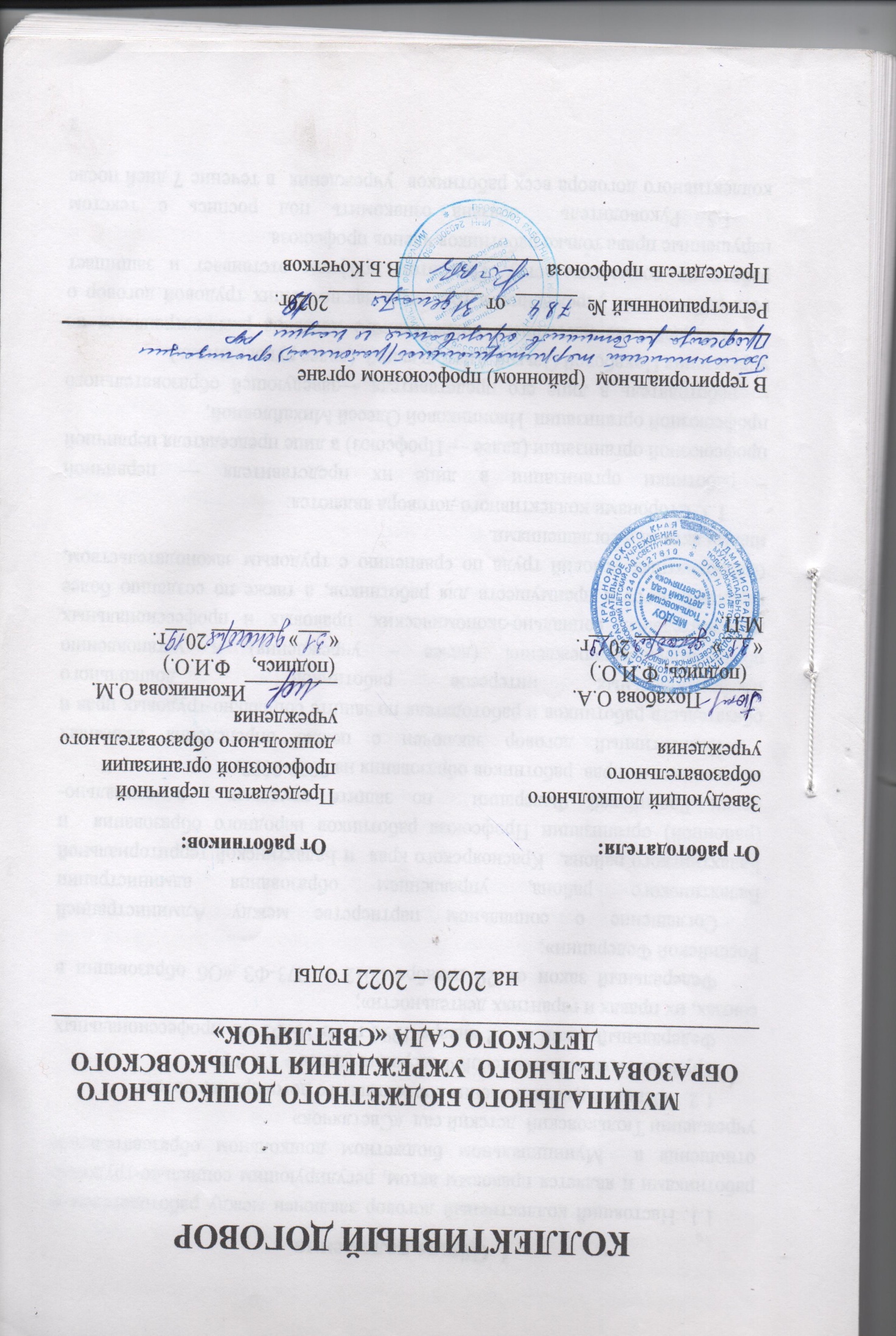 I. Общие положения1.1. Настоящий коллективный договор заключен между работодателем и работниками и является правовым актом, регулирующим социально-трудовые отношения в  Муниципальном бюджетном дошкольном образовательном  учреждении Тюльковский  детский сад  «Светлячок»				1.2. . Основой для заключения коллективного договора являются:Трудовой кодекс Российской Федерации (далее – ТК РФ);Федеральный закон от 12 января 1996 г. № 10-ФЗ «О профессиональных союзах, их правах и гарантиях деятельности»;Федеральный закон от 29 декабря 2012 г. 273-ФЗ «Об образовании в Российской Федерации»;Соглашение о социальном партнерстве между Администрацией Балахтинского района, управлением образования администрации Балахтинского района,  Красноярского края  и Балахтинской территориальной (районной) организации Профсоюза работников народного образования  и науки Российской Федерации  по защите трудовых  и социально-экономических прав  работников образования на 2020-2022г.г.Коллективный договор заключен с целью определения взаимных обязательств работников и работодателя по защите социально-трудовых прав и профессиональных интересов работников  дошкольного образовательногоучреждения (далее – учреждения) и установлению дополнительных социально-экономических, правовых и профессиональных гарантий, льгот и преимуществ для работников, а также по созданию более благоприятных условий труда по сравнению с трудовым законодательством, иными актами и соглашениями.1.3. Сторонами коллективного договора являются:работники организации в лице их представителя — первичной профсоюзной организации (далее — Профсоюз) в лице председателя первичной профсоюзной организации  Иконниковой Олесей Михайловной;работодатель в лице его представителя —заведующей образовательного учреждения Похабовой Ольгой Анатольевной  (далее руководитель).1.4. Действие настоящего коллективного договора распространяется на всех работников  учреждения, в том числе заключивших трудовой договор о работе по совместительству. При этом профком отстаивает и защищает нарушенные права только работников членов профсоюза.1.5. Руководитель  обязана ознакомить под роспись с текстом коллективного договора всех работников  учреждения  в течение 7 дней после его подписания, а вновь принятых на работу работников ознакомить до подписания трудового договора. (ст. 68 ТК РФ).1.6. Коллективный договор сохраняет свое действие в случае изменения наименования учреждения, реорганизации в форме преобразования, а также расторжения трудового договора с руководителем учреждения.1.7. При реорганизации (слиянии, присоединении, разделении, выделении)  учреждения коллективный договор сохраняет свое действие в течение всего срока реорганизации.1.8. При смене формы собственности учреждения коллективный договор сохраняет свое действие в течение трех месяцев со дня перехода прав собственности.Любая из сторон имеет право направить другой стороне предложение о заключении нового коллективного договора или о продлении действующего на срок до трех лет, которое осуществляется в порядке, аналогичном порядку внесения изменений и дополнений в коллективный договор.1.9. При ликвидации учреждения  коллективный договор сохраняет свое действие в течение всего срока проведения ликвидации.1.10. Учитывать мнение первичной профсоюзной организации при принятии решения о создании учреждения путем изменения типа существующего муниципального учреждения.1.11. Стороны договорились, что изменения и дополнения в коллективный договор в течение срока его действия могут вноситься по совместному решению представителями сторон без созыва общего собрания работников в установленном законом порядке (статья 44 ТК РФ). Вносимые изменения и дополнения в текст коллективного договора не могут ухудшать положение работников по сравнению с законодательством Российской Федерации и положениями прежнего коллективного договора.1.12. Контроль за ходом выполнения коллективного договора осуществляется сторонами коллективного договора в лице их представителей, соответствующими органами по труду.1.13. Стороны коллективного договора обязуются проводить обсуждение итогов выполнения коллективного договора на общем собрании работников не реже одного раза в год.1.14. Локальные нормативные акты учреждения, содержащие нормы трудового права, принимаются по согласованию с выборным органом первичной профсоюзной организации.1.15. Работодатель обязуется обеспечивать гласность содержания и выполнения условий коллективного договора.1.16. В течение срока действия коллективного договора ни одна из сторон не вправе прекратить в одностороннем порядке выполнение принятых на себя обязательств.1.17. Пересмотр обязательств настоящего договора не может приводить к снижению уровня социально-экономического положения  работников учреждения. 1.18. Настоящий договор вступает в силу с 01 января  2020г. и действует по 31 декабря 2022 включительно.1.19. Стороны определяют следующие формы управления учреждения непосредственно работниками и через профком:— учет мнения профкома, согласование;— консультации с работодателем по вопросам принятия локальных нормативных актов;— получение от работодателя информации по вопросам, непосредственно затрагивающим интересы работников, а также по вопросам, предусмотренным ч. 2 ст. 53 ТК РФ и по иным вопросам, предусмотренным в настоящем коллективном договоре;— обсуждение с работодателем вопросов о работе организации, внесении предложений по ее совершенствованию;— обсуждение с работодателем вопросов планов социально-экономического развития организации;— участие в разработке и принятии коллективного договора;— другие формы.1.20. Положения коллективного договора учитываются при разработке приказов и других нормативных актов локального характера, а также мероприятий по вопросам установления условий и оплаты труда, режима труда и отдыха, охраны труда, развития социальной сферы.1.21. Неотъемлемой частью коллективного договора являются Приложения к нему, указанные в тексте.II. Трудовой договор	2.1. Содержание трудового договора, порядок его заключения, изменения и расторжения определяются в соответствии с ТК РФ, другими законодательными и нормативными правовыми актами, Уставом учреждения  и не могут ухудшать положение работников по сравнению с действующим трудовым законодательством, а также территориальным соглашением и настоящим коллективным договором.	Работодатель не вправе требовать от работника выполнения работы, не обусловленной трудовым договором, условия трудового договора не могут ухудшать положение работника по сравнению с действующим трудовым законодательством. 2.2. Работодатель обязан при приеме на работу (до подписания трудового договора с работником) ознакомить его под роспись с настоящим коллективным договором, Уставом учреждения, правилами внутреннего трудового распорядка (приложение №1) и иными локальными нормативными актами, непосредственно связанными с их трудовой деятельностью, а также ознакомить работников под роспись с принимаемыми впоследствии локальными нормативными актами, непосредственно связанными с их трудовой деятельностью.2.3. При приеме на работу педагогических работников, имеющих первую или высшую квалификационную категорию, а также ранее успешно прошедших аттестацию на соответствие занимаемой должности, после которой прошло не более трех лет, испытание при приеме на работу не устанавливается.2.4. Трудовой договор заключается с работником в письменной форме в двух экземплярах, каждый из которых подписывается работодателем и работником, один экземпляр под роспись передается работнику в день заключения. Трудовой договор является основанием для издания приказа о приеме на работу.2.5. В трудовом договоре оговариваются обязательные условия трудового договора, предусмотренные ст. 57 ТК РФ, в т. ч. объем педагогической работы, режим и продолжительность рабочего времени, льготы и компенсации.2.6. Трудовой договор заключается для выполнения трудовой функции, которая носит постоянный характер, на неопределенный срок. Срочный трудовой договор заключать только в случаях, предусмотренных статьей 59 ТК РФ.2.7. Объем педагогической работы педагогическим работникам устанавливается работодателем исходя из выполнения программам, обеспеченности кадрами, других конкретных условий в данном учреждении  по согласованию с профкомом. Объем педагогической работы педагогического работника оговаривается в трудовом договоре и может быть изменен сторонами только с письменного согласия работника.Высвобождающуюся в связи с увольнением педагогических работников педагогическую работу предлагать, прежде всего, тем педагогическим работникам, педагогическая работа которых установлена в объеме менее ставки заработной платы.2.8. Преподавательская работа лицам, выполняющим ее помимо основной работы в той же учреждении, а также педагогическим работникам других образовательных организаций, работникам предприятий и организаций (включая работников органов управления образованием и учебно-методических кабинетов, центров) предоставляется только в том случае, если педагогические работники, для которых данная образовательная организация является местом основной работы, обеспечены педагогической работой в объеме не менее чем на ставку заработной платы.2.9. Педагогическая работа воспитателей, находящимся в отпуске по уходу за ребенком до исполнения им возраста трех лет, устанавливается на общих основаниях и передается на этот период для выполнения другими педагогическим работникам.2.10. Уменьшение или увеличение педагогической работы в течение учебного года по сравнению с педагогической работой, оговоренной в трудовом договоре или приказе руководителя организации, возможны в соответствии с Приказом Минобрнауки России от 22.12.2014 N 1601 «О продолжительности рабочего времени (нормах часов педагогической работы за ставку заработной платы) педагогических работников и о порядке определения учебной нагрузки педагогических работников, оговариваемой в трудовом договоре» и только:а) по взаимному согласию сторон;б) по инициативе работодателя в случаях:— уменьшения количества часов по учебным планам и программам, сокращения количества групп (ст. 333 ТК РФ)— восстановления на работе педагогического работника, ранее выполнявшего эту работу;— возвращения на работу женщины, прервавшей отпуск по уходу за ребенком до достижения им возраста трех лет, или после окончания этого отпуска.2.11. По инициативе  работодателя изменение определенных сторонами условий трудового договора допускается, как правило, только на новый учебный год в связи с изменениями организационных или технологических условий труда (изменение числа  групп или количества  воспитанников, изменение количества часов работы по учебному плану, проведение эксперимента, изменение сменности работы организации, а также изменение образовательных программ и т. д.) при  продолжении работником работы без изменения его трудовой функции (работы по определенной специальности, квалификации или должности) (ст. 74 ТК РФ).В течение учебного года изменение определенных сторонами условий трудового договора допускается только в исключительных случаях, обусловленных обстоятельствами, не зависящими от воли сторон.О введении изменений определенных сторонами условий трудового договора работник должен быть уведомлен работодателем в письменной форме не позднее, чем за 2 месяца (ст. 74, 162 ТК РФ).2.12.Оформлять изменения условий трудового договора путем заключения дополнительных соглашений к трудовому договору, являющихся неотъемлемой частью заключенного между работником и работодателем трудового договора.2.13.	Изменение определенных сторонами условий трудового договора, в том числе перевод на другую работу, производить только по письменному соглашению сторон трудового договора, за исключением случаев, предусмотренных частями второй и третьей статьи 72.2 и статьей 74 ТК РФ.Временный перевод педагогического работника на другую работу в случаях, предусмотренных частью 3 статьи 72.2. ТК РФ, возможен только при наличии письменного согласия работника, если режим временной работы предусматривает увеличение рабочего времени работника по сравнению с режимом, установленным по условиям трудового договора с оплатой не ниже среднего заработка по прежней работе.2.14. Прекращение трудового договора с работником может производиться только по основаниям, предусмотренным ТК РФ и иными федеральными законами.III. Профессиональная подготовка, переподготовка и повышение квалификации работников3. Стороны пришли к соглашению в том, что:3.1. По согласованию с выборным органом первичной профсоюзной организации определять формы профессионального обучения по программам профессиональной подготовки, переподготовки, повышения квалификации или дополнительного профессионального образования по программам повышения квалификации и программам профессиональной переподготовки педагогических работников, перечень необходимых профессий и специальностей на каждый календарный год с учетом перспектив развития образовательного учреждения.3.2. Направлять педагогических работников на дополнительное профессиональное образование по профилю педагогической деятельности не реже чем один раз в три года (подпункт 2 пункта 5 статьи 47 Федерального закона от 29 декабря 2012 г. № 273-ФЗ «Об образовании в Российской Федерации», статьи 196 и 197 ТК РФ).3.3.	В случае направления работника для профессионального обучения или дополнительного профессионального образования сохранять за ним место работы (должность), среднюю заработную плату по основному месту работы и, если работник направляется для повышения квалификации в другую местность, оплачивать ему командировочные расходы (суточные, проезд к месту обучения и обратно, проживание) в порядке и размерах, предусмотренных для лиц, направляемых в служебные командировки в соответствии с документами, подтверждающими фактически произведенные расходы.3.4. При направлении работников в служебные командировки норма суточных устанавливается за каждые сутки нахождения в командировке в соответствии с Постановлением   Администрации   Балахтинского    района от  29.10.2015г №623  о командировочных расходах в следующих размерах:350 рублей-за каждый день нахождения в командировке в городах федерального значения, административных центрах субъектов Российской Федерации.При направлении работников в служебные командировки  в районы Крайнего севера  и  в приравненные к ним местности в суточных увеличивается в размере  200 рублей за каждый день нахождения  в командировке  на иной территории Российской Федерации.3.3.4. Предоставлять гарантии и компенсации работникам, совмещающим работу с успешным обучением в организации высшего, среднего и начального профессионального образования при получении ими образования соответствующего уровня впервые в порядке, предусмотренном ст. 173—176 ТК РФ. Предоставлять гарантии и компенсации, предусмотренные ст. 173—176 ТК РФ, также работникам, получающим второе профессиональное образование соответствующего уровня в рамках прохождения профессиональной подготовки, переподготовки, повышения квалификации, обучения вторым профессиям (например, если обучение осуществляется по профилю деятельности учреждения по направлению работодателя или органов управления образованием).3.3.5. Участвовать в проведении аттестации педагогических работников в соответствии с Порядком проведения аттестации педагогических работников  учреждения, осуществляющих образовательную деятельность и по ее результатам устанавливать работникам соответствующие полученным квалификационным категориям выплаты со дня вынесения решения аттестационной комиссией.При принятии решений об увольнении работника в случае признания его по результатам аттестации несоответствующим занимаемой должности вследствие недостаточной квалификации принимать меры по переводу работника с его письменного согласия на другую имеющуюся у работодателя работу (как вакантную должность или работу, соответствующую квалификации работника, так и вакантную нижестоящую должность или нижеоплачиваемую работу), которую работник,  может выполнять с учетом его состояния здоровья (часть3 статьи 81 ТК РФ).	3.3.6. Производить оплату труда педагогических работников с учётом имеющейся квалификационной категории за выполнение педагогической работы по должности с другим наименованием, по которой не установлена квалификационная категория, в случаях, предусмотренных
Приложением №2, а также в других случаях, если по выполняемой работе совпадают профили работы (деятельности);	в целях материальной поддержки педагогических работников, у которых в период нахождения в отпуске по уходу за ребёнком до исполнения им возраста трёх лет истёк срок действия квалификационной категории, производить оплату труда с учётом  имевшейся квалификационной категории на период подготовки к аттестации для установления соответствия их требованиям, предъявляемым к квалификационной категории и её прохождения, но не более чем на один год после выхода из указанного отпуска;в случае истечения у педагогического работника перед наступлением пенсионного возраста срока действия квалификационной категории сохранять оплату труда с учётом имевшейся квалификационной категории до дня наступления пенсионного возраста, но не более чем на один год.IV. Высвобождение работников и содействие их трудоустройству4. Работодатель обязуется:4.1. Уведомлять профком в письменной форме о сокращении численности или штата работников не позднее, чем за два месяца до его начала, а в случае, если решение о сокращении численности или штата работников может привести к массовому увольнению работников - не позднее чем за три месяца до начала проведения соответствующих мероприятий.Уведомление должно содержать проекты приказов о сокращении численности или штатов, список сокращаемых должностей и работников, перечень вакансий, предполагаемые варианты трудоустройства.В случае массового высвобождения работников уведомление должно содержать социально-экономическое обоснование.4.2. Работникам, получившим уведомление об увольнении по п. 1 и п. 2 ст. 81 ТК РФ, предоставлять в рабочее время не менее 2 часов в неделю для самостоятельного поиска новой работы с сохранением среднего заработка.4.3. Расторжение трудового договора в соответствии с пунктами 2, 3 и 5 части 1 статьи 81 ТК РФ с работником – членом Профсоюза по инициативе работодателя может быть произведено только по согласованию с выборным органом первичной профсоюзной организации.4.4. Трудоустраивать в первоочередном порядке в счет установленной квоты ранее уволенных или подлежащих увольнению из организации инвалидов.4.5. Стороны договорились, что:4.5.1. Работодатель обеспечивает преимущественное право на оставление на работе при сокращении штатов работников с более высокой производительностью труда и квалификацией. Кроме перечисленных в статье 179 ТК РФ при равной производительности и квалификации преимущественное право на оставление на работе имеют работники:	- предпенсионного возраста;	- проработавшие в организации свыше 10 лет;	-одинокие матери (отцы), воспитывающие ребенка в возрасте до 16 лет;	- родители, имеющие ребенка – инвалида в возрасте до 18 лет;	- награжденные государственными и (или) ведомственными наградами в связи с педагогической деятельностью;	- педагогические работники, приступившие к трудовой деятельности непосредственно после окончания образовательной организации высшего или профессионального образования и имеющие трудовой стаж менее одного года.4.5.2. Высвобождаемым работникам предоставляются гарантии и компенсации, предусмотренные действующим законодательством при сокращении численности или штата (ст. 178, 180 ТК РФ), а также преимущественное право приема на работу при появлении вакансий.4.5.3. Работникам, высвобожденным из организации в связи с сокращением численности или штата, гарантируется после увольнения возможность пользоваться на правах работников организации услугами культурных, медицинских, спортивно-оздоровительных, детских дошкольных организаций в течение 6 месяцев.4.5.4. При появлении новых рабочих мест в учреждении, в т. ч. и на определенный срок, работодатель гарантирует приоритет в приеме на работу работников, добросовестно работавших в нем, ранее уволенных из учреждения в связи с сокращением численности или штата.4.5.5. При сокращении численности или штата не допускать увольнения одновременно двух работников из одной семьи.4.5.6. Увольнение педагогических работников в связи с сокращением численности или штата работников допускается только по окончании учебного года, за исключением случаев уменьшения количества часов по учебным планам и программам, сокращения количества обучающихся.V. Рабочее время и время отдыха5. Стороны пришли к соглашению о том, что:5.1. Режим рабочего времени и отдыха работников учреждения  определяется настоящим коллективным договором, правилами внутреннего трудового распорядка, иными локальными нормативными актами, трудовыми договорами, расписанием занятий, годовым календарным учебным графиком, графиками работы (графиками сменности), согласованными с выборным органом первичной профсоюзной организации. 5.2. Для руководителя, работников из числа административно- хозяйственного, учебно-вспомогательного и обслуживающего персонала образовательного учреждения  устанавливается нормальная продолжительность рабочего времени, которая не может превышать 40 часов в неделю.5.3. Для работников и руководителя, расположенной в сельской местности, женщин — устанавливается 36-часовая рабочая неделя, если меньшая продолжительность не предусмотрена иными законодательными актами. При этом заработная плата выплачивается в том же размере, что и при полной продолжительности еженедельной работы (40 часов)на основанииПостановления Верховного Совета РСФСР от 01.11.1990 г. № 298/3-1 «О неотложных мерах по улучшению положения женщин, семьи, охраны материнства и детства на селе».5.4. Для педагогических работников  учреждения устанавливается сокращенная продолжительность рабочего времени — не более 36 часов в неделю за ставку заработной платы (ст. 333 ТК РФ).Конкретная продолжительность рабочего времени педагогических работников устанавливается с учетом нормы часов педагогической работы, установленных за ставку заработной платы, выполнения дополнительных обязанностей, возложенных на них Правилами внутреннего трудового распорядка и Уставом.Выполнение другой части педагогической работы педагогическим работниками, ведущими преподавательскую работу, осуществляется в течение рабочего времени, которое не конкретизировано по количеству часов, и регулируется графиками и планами работы, в том числе личными планами педагогического работника. К ней относится выполнение видов работы, предусмотренной квалификационными характеристиками по занимаемой должности в соответствии с трудовыми договорами и должностными инструкциями. А также к другой части педагогической работы относятся дополнительные виды работ, непосредственно связанные с образовательной деятельностью, которые выполняются с письменного согласия работника за дополнительную оплату в соответствии с трудовым договором (дополнительным соглашением к трудовому договору.(п. 2.3. Приказа Миобрнауки РФ № 536 от 11.05.2016г.).5.5. Неполное рабочее время — неполный рабочий день или неполная рабочая неделя устанавливаются в следующих случаях:— по соглашению между работником и работодателем;— по просьбе беременной женщины, одного из родителей (опекуна, попечителя, законного представителя), имеющего ребенка в возрасте до 14 лет (ребенка-инвалида до 18 лет), а также лица, осуществляющего уход за больным членом семьи в соответствии с медицинским заключением.5.6. При составлении графиков работы педагогических и иных работников перерывы в рабочем времени, составляющие более двух часов подряд, не связанные с их отдыхом и приемом пищи, не допускаются, за исключением случаев, предусмотренных Приказом № 536 от 11.05.2016г. «Об утверждении  особенностей режима рабочего времени и времени отдыха педагогических и иных работников учреждения, осуществляющих образовательную деятельность».5.7. Работа в выходные и нерабочие праздничные дни запрещена. Привлечение работников  учреждения к работе в выходные и нерабочие праздничные дни допускается только в случае, необходимости выполнения заранее непредвиденных работ, от срочного выполнения которых зависит в дальнейшем нормальная работа организации  предусмотренных ст. 113 ТК РФ с письменного согласия работника по письменному распоряжению работодателя и с дополнительной оплатой.В других случаях привлечение к работе в выходные дни и праздничные нерабочие дни с письменного согласия работника и по согласованию с выборным органом первичной профсоюзной организации.Привлечение к работе в выходные и нерабочие праздничные дни, инвалидов, женщин имеющих детей до 3-х лет, допускается с их согласия только при условии, если это не запрещено им по состоянию здоровья в соответствии с медицинским заключением. Работа в выходной и нерабочий праздничный день оплачивается в двойном размере в порядке, предусмотренном ст. 153 ТК РФ. По желанию работника ему может быть предоставлен другой день отдыха. В этом случае в выходной или нерабочий праздничный день оплачивается в одинарном размере, а день отдыха оплате не подлежит.5.8. В случаях, предусмотренных ст. 99 ТК РФ, работодатель может привлекать работников к сверхурочной работе, только с их письменного согласия.5.9. Летний период, не совпадающий с очередным отпуском, является рабочим временем педагогических и других работников учреждения.В эти периоды педагогические работники (воспитатели) привлекаются работодателем к педагогической и организационной работе, а также  к другим видам работы  в пределах времени, не превышающего педагогической нагрузки до начала лета. График работы на лето утверждается приказом руководителя по согласованию с профкомом.Для педагогических работников в летнее время, не совпадающее с очередным отпуском, может быть, с их согласия, установлен суммированный учет рабочего времени в пределах месяца.5.10. В летнее время учебно-вспомогательный и обслуживающий персонал привлекается к выполнению хозяйственных работ, не требующих специальных знаний (мелкий ремонт, работа на территории, охрана учреждения), в пределах установленного им рабочего времени.5.11. Педагогическим работникам предоставляется ежегодный основной удлиненный оплачиваемый отпуск, продолжительность которого устанавливается Правительством Российской Федерации, остальным работникам предоставляется ежегодный основной оплачиваемый отпуск продолжительностью не менее 28 календарных дней с сохранением места работы (должности) и среднего заработка.Отпуск за первый год работы предоставляется работникам по истечении шести месяцев непрерывной работы в данном учреждении, за второй и последующий годы работы – в любое время рабочего года в соответствии с очередностью предоставления отпусков. По соглашению сторон оплачиваемый отпуск может быть предоставлен работникам и до истечения шести месяцев (статья 122 ТК РФ).При предоставлении ежегодного отпуска педагогическим работникам за первый год работы в каникулярный (летний) период, в том числе до истечения шести месяцев работы, его продолжительность должна соответствовать установленной для них продолжительности и оплачиваться в полном размере.Исчисление продолжительности отпуска пропорционально проработанному времени осуществляется только в случае выплаты денежной компенсации за неиспользованный отпуск при увольнении работника. Очередность предоставления оплачиваемых отпусков определяется ежегодно в соответствии с графиком отпусков, утверждаемым работодателем по согласованию с профкомом не позднее, чем за две недели до наступления календарного года.О времени начала отпуска работник должен быть извещен не позднее, чем за две недели до его начала.Продление, перенесение, разделение и отзыв из него производится с согласия работника в случаях, предусмотренных ст. 124—125 ТК РФ.Запрещается не предоставление ежегодного оплачиваемого отпуска в течение двух лет подряд.5.12. Работодатель обязуется:5.12.1. Предоставлять ежегодный дополнительный оплачиваемый отпуск работникам:- занятым на работах с вредными и (или) опасными условиями труда в соответствии со ст. 117 ТК РФ до проведения специальной оценки условий труда работникам, занятым на работах с тяжелыми, вредными и опасными условиями труда, обеспечивать право на дополнительный отпуск и сокращенный рабочий день в соответствии со Списком, утвержденным постановлением Госкомтруда СССР и Президиума ВЦСПС от 25 октября 1974г. № 298/П-22 «Об утверждении списка производств, цехов, профессий и должностей с вредными условиями труда, работа в которых дает право на дополнительный отпуск и сокращенный рабочий день» (с последующими изменениями и дополнениями). (Приложение № 3);- с ненормированным рабочим днем в соответствии со ст. 119 ТК РФ (Приложение №   4).5.13. Денежная компенсация за неиспользованный отпуск при увольнении работника исчисляется исходя из количества неиспользованных дней отпуска с учетом рабочего года работника.При исчислении стажа работы при выплате денежной компенсации за неиспользованный отпуск при увольнении  необходимо учесть, что:- все дни отпусков, предоставляемых по просьбе работника без сохранения заработной платы, если их общая продолжительность превышает 14 календарных дней в течение рабочего года, должны исключаться из подсчета стажа, дающего право на выплату компенсации за неиспользованный отпуск при увольнении (статья 121 ТК РФ);- излишки, составляющие менее половины месяца, исключаются из подсчета, а излишки, составляющие не менее половины месяца, округляются  до полного месяца (п. 35 Правил об очередных и дополнительных отпусках, утв. НКТ СССР от 30 апреля 1930 г. № 169).5.14. Стороны договорились о предоставлении работникам образовательной организации дополнительного оплачиваемого отпуска за счет экономии средств, предусмотренных на выполнение государственного задания, или за счет средств от приносящей доход деятельности в следующих случаях:- при отсутствии в течение учебного года дней нетрудоспособности 3 календарных дня; - председателю выборного органа первичной профсоюзной организации по занимаемой штатной должности – 2 календарных дня и членам Профкома по занимаемой штатной должности 1 календарный день. (при результативной деятельности профкома и председателя).5.15. Работодатель на основании письменного заявления работника в соответствии со ст. 185.1 ТК РФ освобождает его от работы для прохождения диспансеризации с сохранением за ними места работы (должности) и среднего заработка:	1) всем работникам, кроме нижеперечисленных - один рабочий день один раз в три года;	2) работникам, не достигшим возраста, дающего право на назначение пенсии по старости (женщины 60 лет, мужчины 65 лет) - два рабочих дня один раз в год в течение пяти лет до наступления такого возраста:	в 2019 году – женщины 1964 г. рождения и старше, 			    мужчины 1959 года рождения и старше,	в 2020 году - женщины 1965 г. рождения и старше, 			    мужчины 1960 года рождения и старше,в 2021 году - женщины 1966 г. рождения и старше, 			    мужчины 1961 года рождения и старше;	3) работникам, которым до наступления права для назначения пенсии досрочно осталось 5 лет и менее, на основании данных, предоставленных ПФР, - два рабочих дня один раз в год в течение пяти лет до наступления пенсии досрочно;4) работникам, являющимся получателями пенсии по старости - два рабочих дня один раз в год.5.16. Работодатель обязуется предоставлять работникам отпуск с сохранением заработной платы на основании письменного заявления в сроки, указанные работником, в случаях указанных ст. 128 ТК РФ и дополнительно в случаях:- в связи с переездом на новое место жительства 2 календарных дня;- для проводов детей в армию 2 календарных дня;- в случае регистрации брака работника (детей работника) 2 календарных дня;- на похороны близких родственников 5 календарных дней.Кроме того, в соответствии со ст. 263 ТК РФ дополнительные отпуска без сохранения заработной платы лицам, осуществляющим уход за детьми.5.17. Предоставлять педагогическим работникам не реже чем через каждые 10 лет непрерывной преподавательской работы длительный отпуск сроком до одного года в порядке, установленный (Приложением № _5)
 к коллективному договору и на основании Приказа Минобрнауки России от 31.05.2016 года № 644 «Об утверждении Порядка предоставления педагогическим работникам организаций, осуществляющих образовательную деятельность, длительного отпуска сроком до одного года».5.18. Общими выходными днями являются суббота и воскресенье.5.19. Время перерыва для отдыха и питания, а также график дежурств педагогических работников по учреждению, графики сменности, работы в выходные и нерабочие праздничные дни устанавливаются правиламивнутреннего трудового распорядка.Для педагогических работников (воспитателей) выполняющих свои обязанности  непрерывно в течении  рабочего дня , перерыв для приема пищи не устанавливается.  Работникам учреждения обеспечивается возможность приема пищи одновременно с воспитанниками.(приказ Минрбрнауки России от  27.03.2006г №69)Для других работников  в течение рабочего дня предоставляется перерыв для отдыха  и питания, время  и продолжительность которого определяется правилами внутреннего распорядка учрежденияи не включается в рабочее время (Приказ № 536 от 11.05.2016г.)5.20. Педагогические работники должны приходить на рабочее место не менее чем за 20 минут до начала занятий.VI. Оплата и нормирование труда6. Стороны исходят из того, что:6.1. Оплата труда работников учреждения осуществляется в соответствии с трудовым законодательством, иными нормативными правовыми актами Российской Федерации, содержащими нормы трудового права,  Примерным положением об оплате труда работников муниципальных образовательных бюджетных, казённых и автономных образовательных учреждений Балахтинского района, утверждённым Постановлением главы местного самоуправления от 16.10.2014 г. за № 990, а также Постановлением администрации Балахтинского района от 05.11.2014 №1037 «Об утверждении видов, условий, размера и порядка установления выплат стимулирующего характера, в том числе критериев оценки результативности и качества труда работников муниципальных бюджетных, казенных и автономных образовательных учреждений», ( Приложение №6 с приложениями 1,2,3,4,) локальными нормативными актами учреждения и включает в себя ставки заработной платы, оклады (должностные оклады);  - доплаты и надбавки компенсационного характера, в том числе за работу во вредных и тяжелых условиях труда; - за работу в условиях, отклоняющихся от нормальных (при выполнении работ различной квалификации, совмещении профессий (должностей), сверхурочной работе, работе в ночное время, выходные и нерабочие праздничные дни и при выполнении работ в других условиях, отклоняющихся от нормальных);- иные выплаты компенсационного характера за работу, не входящую в должностные обязанности, выплаты стимулирующего характера. 6.2. Заработная плата выплачивается работникам в денежной форме.Выплата заработной платы работникам производится не реже чем каждые полмесяца и не позднее 15 календарных дней со дня окончания периода, за который она начислена:    10   числа следующего месяца и   25  числа текущего месяца. При совпадении дня выплаты с выходным или нерабочим праздничным днем выплата заработной платы производится накануне этого дня.При выплате заработной платы работнику вручается расчетный листок.6.3. Оплата труда работников, занятых на работах с вредными и (или) опасными и иными особыми условиями труда, устанавливается в повышенном размере до проведения специальной оценки условий труда оплата труда работников, занятых на тяжелых работах, работах с вредными и (или) опасными и иными особыми условиями труда, устанавливается в повышенном размере в соответствии с Приказом Гособразования СССР от 20.08.1990г. № 579 «Об утверждении Положения о порядке установления доплат за неблагоприятные условия труда и Перечня работ, на которые устанавливаются доплаты за неблагоприятные условия труда работникам организаций и учреждений системы Гособразования СССР».6.4. При совмещении профессий (должностей), расширении зон обслуживания, увеличении объема работы или исполнения обязанностей временно отсутствующего работника без освобождения от работы, определенной трудовым договором, работнику производится доплата.  Размер доплаты устанавливается по соглашению сторон трудового договора, составленном в письменной форме с указанием в нем содержания и объема дополнительной работы.6.5. Оплата труда работников в ночное время (с 22 часов до 6 часов) производится в размере 35 процентов части оклада (должностного оклада), рассчитанного за час работы.6.6. Переработка рабочего времени воспитателей,  младших воспитателей вследствие неявки сменяющего работника или родителей осуществляемая по инициативе работодателя за пределами рабочего времени, установленного графиками работ, является сверхурочной работой.Сверхурочная работа оплачивается за первые два часа работы не менее чем в полуторном размере, за последующие часы – не менее чем в двойном размере.6.8. Работодатель обязуется:6.8.1. При нарушении установленного срока выплаты заработной платы, оплаты отпуска, выплат при увольнении и других выплат, причитающихся работнику, выплатить эти суммы с уплатой процентов (денежной компенсации) в размере не ниже одной сто пятидесятой действующей в это время ключевой  ставки Центрального банка РФ (ст. 236 ТК РФ).6.8.2. Сохранять за работниками, участвовавшими в забастовке из-за невыполнения настоящего коллективного договора, территориального (районного) соглашения по вине работодателя или органов власти, заработную плату в размере не менее двух третей от среднемесячной заработной платы.6.9. Ответственность за своевременность и правильность определения размеров и выплаты заработной платы работникам несет руководитель учреждения.6.10. В случае задержки выплаты заработной платы на срок более 15 дней работник имеет право, известив работодателя в письменной форме, приостановить работу на весь период до выплаты задержанной суммы.За работником, приостановившим работу в порядке, предусмотренном ст. 142 ТК РФ, сохраняется заработная плата в полном размере. 6.11. Сохранить за работниками заработную плату в полном размере за время простоев, возникших в результате непредвиденных и непредотвратимых событий (климатические условия).6.12. Педагогическим  работникам, приступившим к трудовой деятельности в образовательном учреждении не позднее трех лет после окончания образовательной организации высшего или профессионального образования, выплачивается единовременное пособие на основании Постановления главы  Балахтинскогорайона) № 525 от 11.06.2009г  и территориального соглашения на 2020 - 2022 годы-среднее профессиональное образование-  -два минимальных размера оплаты труда ;-высшее профессиональное образование – три минимальных размера оплаты труда.VII Гарантии и компенсации7. Стороны договорились, что работодатель:7.1. Ходатайствует перед органом местного самоуправления о предоставлении жилья нуждающимся работникам и выделении ссуд на его приобретение (строительство). Ведет учет работников, нуждающихся в улучшении жилищных условий, информирует профком о возможности предоставления жилья.7.2.На основании Положения об оплате труда работников муниципального  бюджетного дошкольного образовательного учреждения Тюльковский детский сад «Светлячок», на основании приказа руководителя  учреждения  осуществляться единовременная материальная помощь три тысячи рублей по каждому основанию: - в связи с бракосочетанием, - рождением ребенка, - в связи со смертью супруга (супруги) или близких родственников (детей, родителей). 7.4. В соответствии с законом РФ от 01.04.96г. № 27-ФЗ «Об индивидуальном (персонифицированном) учете в системе государственного пенсионного страхования» своевременно перечисляет страховые взносы 
в Пенсионный фонд РФ в размере, определенном законодательством.7.5. При наличии у работника путевки на санаторно-курортное лечение по медицинским показаниям обязан предоставить работнику отпуск (часть отпуска) на период лечения по согласованию с первичной профсоюзной организацией.VIII. Охрана труда и здоровья8. Работодатель обязуется:8.1. Выделять средства на выполнение мероприятий по охране труда.8.2. Использовать возможность возврата части страховых взносов 
(до 20%) на предупредительные меры по улучшению условий и охраны труда, предупреждению производственного травматизма включая санаторно-курортное лечение работников не ранее чем за пять лет до достижения ими возраста, дающего право на назначение страховой пенсии по старости 
по результатам проведения специальной оценки условий труда (п.3,п.4 приказа Минтруда России от 10.12.12г №580н).8.3. Обеспечить право работников организации на здоровые и безопасные условия труда, внедрение современных средств безопасности труда, предупреждающих производственный травматизм и возникновение профессиональных заболеваний работников (ст. 219 ТК РФ).8.4. Для реализации этого права заключить соглашение по охране труда (Приложение №   7) с определением в нем организационных и технических мероприятий по охране и безопасности труда, сроков их выполнения, ответственных должностных лиц.8.5. Проводить со всеми поступающими, а также переведенными на другую работу работниками организации обучение и инструктаж по охране труда, сохранности жизни и здоровья детей, безопасным методам и приемам выполнения работ, оказанию первой помощи пострадавшим.Организовывать проверку знаний работников организации по охране труда на начало учебного года.8.6. Обеспечивать наличие нормативных и справочных материалов по охране труда, правил, инструкций, журналов инструктажа и других материалов за счет организации.8.7. В соответствии с приказом Минздравсоцразвития РФ от 01.06.2009г. №290н, приказом Министерства труда и социальной защиты РФ от 09.12.2014 г. № 997н приобретать и выдавать за счет средств организации работникам, работающим во вредных и (или) опасных условиях труда, специальную одежду, обувь и  другие средства индивидуальной защиты, а также обеспечивать их бесплатными моющими и обезвреживающими средствами в соответствии приказом №1122н от 17.12.2010г. «Об утверждении типовых норм бесплатной выдачи работникам смывающих и (или) обезвреживающих средств».8.8. Обеспечивать приобретение, хранение, стирку, сушку, дезинфекцию и ремонт средств индивидуальной защиты, спецодежды и обуви за счет работодателя (ст. 221 ТК РФ).8.9.Обеспечивать обязательное социальное страхование всех работающих по трудовому договору от несчастных случаев на производстве и профессиональных заболеваний в соответствии с федеральным законом.8.10.Проводить специальную оценку условий труда на рабочих местах в соответствии с Федеральным законом № 426-ФЗ от 28.12.2013г.8.11. Сохранять место работы (должность) и средний заработок за работниками организации на время приостановления работ органами государственного надзора и контроля за соблюдением трудового законодательства вследствие нарушения требований охраны труда не по вине работника на это время работник с его согласия может быть переведен работодателем на другую работу с оплатой труда по выполняемой работе, но не ниже среднего заработка по прежней работе.При отказе работника от выполнения работ в случае возникновения опасности для его жизни и здоровья работодатель обязан предоставить работнику другую работу на время устранения такой опасности (ст. 220 ТК РФ).8.12. Проводить своевременное расследование несчастных случаев на производстве в соответствии с действующим законодательством и вести их учет (ст. 227-230 ТК РФ).8.13. В случае отказа работника от работы при возникновении опасности для его жизни и здоровья вследствие невыполнения работодателем нормативных требований по охране труда, предоставить работнику другую работу на время устранения такой опасности либо оплатить возникший по этой причине простой в размере среднего заработка.8.14. Разработать и утвердить инструкции по охране труда на каждое рабочее место с учетом мнения Профкома (ст. 212 ТК РФ).8.15. Обеспечивать соблюдение работниками требований, правил и инструкций по охране труда.8.16. Создать в организации комиссию по охране труда, в состав которой на паритетной основе должны входить члены профкома (ст. 218 ТК РФ).8.17. Осуществлять совместно с профкомом контроль за состоянием условий и охраны труда, выполнением соглашения по охране труда.8.18. Оказывать содействие техническим инспекторам труда профсоюза работников народного образования и науки РФ, членам комиссий по охране труда, уполномоченным (доверенным лицам) по охране труда в проведении контроля за состоянием охраны труда в организации. В случае выявления ими нарушения прав работников на здоровые и безопасные условия труда принимать меры к их устранению (ст. 370 ТК РФ).8.19.Обеспечить прохождение бесплатных обязательных предварительных и периодических медицинских осмотров (обследований) работников, а также внеочередных медицинских осмотров (обследований) работников по их просьбам в соответствии с медицинским заключением с сохранением за ними места работы (должности) и среднего заработка 
(ст. 213ТК РФ, приказ Минздравсоцразвития России № 302н от 12 апреля 2011г.)8.20. Стороны совместно обязуются:- организовывать физкультурно-оздоровительные мероприятия для членов профсоюза и других работников;- проводить работу по оздоровлению детей работников организации.8.21. С целью улучшения работы по пожарной безопасности:8.21.1. Руководитель обеспечивает в полном объеме реализацию мероприятий по пожарной безопасности образовательного организации в соответствии с требованиями законодательства:- организует безусловное выполнение предписаний территориальных органов Государственного пожарного надзора, МЧС России;         - обеспечивает учреждение нормативнымколичеством противопожарного оборудования, первичных средств пожаротушения, спасения людей, индивидуальных средств фильтрующего действия для защиты органов дыхания, сертифицированных в области пожарной безопасности;- разрабатывает схемы и инструкции по эвакуации людей, оборудования и материальных ценностей на случай пожара;-доводит схемы и инструкции по эвакуации до обучающихся, преподавателей и сотрудников образовательного учреждения;- организует и проводит тренировки по эвакуации людей не реже одного раза в полугодие;-организует и проводит в образовательном  учреждении изучение «Правил пожарной безопасности при эксплуатации зданий и сооружений образовательных организаций»;-разрабатывает инструкции по хранению пожаро-и взрывоопасных веществ в соответствии с требованиями пожарной безопасности, организует наличие и исправность систем вентиляции  учебных и вспомогательных помещений;-обеспечивает материалами наглядной агитации и пропаганды, направленной на обеспечение пожарной безопасности, борьбы с табакокурением, разрабатывает и реализует планы проведения профилактической работы по пожарной безопасности в детских коллективах;- осуществляет систематические осмотры территории с целью обеспечения на ней пожаробезопасной обстановки (недопущение захламленности, разведения костров, складирования строительных материалов во дворах, на участках, прилегающих к зданиям дошкольного учреждения);- ведет статистический отчет о состоянии пожарной безопасности в учебном заведении (количество пожаров и загораний, причины их возникновения, величины материального ущерба, принятые меры).	8.21.2. Профсоюз:- организует проведение мероприятий по контролю за выполнением требований пожарной безопасности в образовательной организации, при этом обращает особое внимание на наличие и исправность автоматических средств обнаружения и оповещения о пожаре, первичных средств пожаротушения, состояния путей эвакуации людей;- принимает участие в работе комиссии по проверке на практическую готовность сотрудников, обучающихся и воспитанников к действиям при возникновении пожара;-организует и осуществляет проверки состояния средств пожаротушения: наличие, исправность и укомплектованность первичными средствами пожаротушения, исправность противопожарных гидрантов и автоматических средств пожаротушения, своевременность  периодической проверки их рабочего состояния, отраженной в актах;-контролирует графики профилактической проверки по обеспечению пожарной безопасности в энергосистемах, на электрооборудовании, электроустановках, в компьютерных классах;-осуществляет проверки наличия и порядка ведения документации, направленной на обеспечение пожарной безопасности.	8.21.З. Стороны договорились:- по результатам проверки совместно корректировать и отрабатывать планы эвакуации на случай возникновения пожаров;- содействовать выполнению представлений по устранению выявленных в ходе проверок нарушений требований пожарной безопасности;-совместно осуществлять меры по внедрению новых эффективных средств противопожарной защиты, оповещения о пожаре и спасении людей.IX. Гарантии профсоюзной деятельности9.1. Работодатель обеспечивает по письменному заявлению ежемесячное бесплатное перечисление на счет профсоюзной организации членских профсоюзных взносов из заработной платы работников, являющихся членами профсоюза, одновременно с выдачей заработной платы.9.2. В случае если работник, не состоящий в Профсоюзе, уполномочил выборный орган первичной профсоюзной организации представлять его законные интересы во взаимоотношениях с работодателем (статьи 30 и 31 ТК РФ), руководитель обеспечивает по письменному заявлению работника ежемесячное перечисление на счет первичной профсоюзной организации денежных средств из заработной платы работника в размере 1% (часть 6 статьи 377 ТК РФ). 9.3. В целях создания условий для успешной деятельности первичной профсоюзной организации и ее выборного органа в соответствии с Трудовым кодексом Российской Федерации, Федеральным законом «О профессиональных союзах, их правах и гарантиях деятельности», иными федеральными законами, настоящим коллективным договором работодатель обязуется:9.3.1. При принятии локальных нормативных актов, затрагивающих права работников образовательной организации, учитывать мнение выборного органа первичной профсоюзной организации в порядке и на условиях, предусмотренных трудовым законодательством и настоящим коллективным договором;9.3.2. Соблюдать права профсоюза, установленные законодательством и настоящим коллективным договором (глава 58 ТК РФ);9.3.3. Не препятствовать представителям профсоюза в посещении рабочих мест, на которых работают члены профсоюза, для реализации уставных задач и представленных законодательством прав (статья 370 ТК РФ, статья 11 Федерального закона «О профессиональных союзах, их правах и гарантиях деятельности»);9.3.4. Безвозмездно предоставлять выборному органу первичной профсоюзной организации помещения, как для постоянной работы выборного органа первичной профсоюзной организации, так и для проведения заседаний, собраний, хранения документов, а также предоставить возможность размещения информации в доступном для всех работников месте; 9.3.5. Предоставлять выборному органу первичной профсоюзной организации в бесплатное пользование необходимые для его деятельности оборудование, транспортные средства, средства связи и оргтехники; 9.3.6. Осуществлять техническое обслуживание оргтехники и компьютеров, множительной техники, необходимой для деятельности выборного органа первичной профсоюзной организации, а также осуществлять хозяйственное содержание, ремонт, отопление, освещение, уборку и охрану помещения, выделенного выборному органу первичной профсоюзной организации;9.3.7. Предоставлять в бесплатное пользование профсоюзной организации здания, помещения, базы отдыха, спортивные и оздоровительные сооружения для организации отдыха, культурно-просветительской и физкультурно-оздоровительной работы с обеспечением оплаты их хозяйственного содержания, ремонта, отопления, освещения, уборки и охраны (статья 377 ТК);9.3.8. Не допускать ограничения гарантированных законом социально-трудовых и иных прав и свобод, принуждения, увольнения или иных форм воздействия в отношении любого работника в связи с его членством в Профсоюзе и (или) профсоюзной деятельностью.9.3.9. Привлекать представителей выборного органа первичной профсоюзной организации для осуществления контроля за правильностью расходования фонда оплаты труда, фонда экономии заработной платы, внебюджетного фонда;9.3.10. Производить оплату труда работнику  учреждения - руководителю выборного органа первичной профсоюзной организации в размерах, определенных Положением о стимулирующих выплатах по занимаемой штатной должности с введением для неё дополнительного критерия: «За работу по созданию условий для эффективной деятельности коллектива -   5 баллов»  (Приложение №  6) (статья 377 ТК РФ.);9.3.11. Предоставлять председателям выборных органов первичных профсоюзных организаций, не освобожденных от основной работы, ежегодный дополнительный оплачиваемый отпуск на условиях коллективного договора.9.3.12. Члены профкома включаются в состав комиссий организации по тарификации, по аттестации педагогических работников, по распределению стимулирующих выплат, по специальной оценки условий труда, по охране труда, и других.9.4. Взаимодействие работодателя с выборным органом первичной профсоюзной организации осуществляется посредством:учета мотивированного мнения выборного органа первичной профсоюзной организации в порядке, установленном статьями 372 и 373 ТК РФ;согласования (письменного), при принятии решений руководителем образовательного учреждения.9.5. Члены выборного органа первичной профсоюзной организации освобождаются от работы для участия в профсоюзной учебе, для участия в съездах, конференциях, созываемых профсоюзом, в качестве делегатов, а также в работе пленумов, президиумов с сохранением среднего заработка (части 3 статьи 374 ТК РФ).9.6. На время осуществления полномочий работником образовательного учреждения, избранным на выборную должность в выборный орган первичной профсоюзной организации с освобождением от основной работы, на его место принимается работник по договору, заключенному на определенный срок, для замены временно отсутствующего работника, за которым сохраняется место работы.9.12. Члены выборного органа первичной профсоюзной организации, участвующие в коллективных переговорах, в период их ведения не могут быть без предварительного согласия выборного органа первичной профсоюзной организации подвергнуты дисциплинарному взысканию, переведены на другую работу или уволены по инициативе работодателя, за исключением случаев расторжения трудового договора за совершение проступка, за который в соответствии с ТК РФ, иными федеральными законами предусмотрено увольнение с работы (часть 3 статьи 39 ТК РФ).9.13. Члены Профсоюза имеют право участвовать в общественной деятельности профсоюзной организации, сотрудничать с институтами других профессиональных сфер и осуществлять социально-значимые акции. Данный эффективный социальный опыт вправе представлять в аттестационных документах на первую и высшую квалификационные категории.9.14. Работодатель бесплатно предоставляет страницу на внутреннем информационном сайте организации для размещения информации профкома.9.15. Работодатель включает профком в перечень подразделений, определяемых для обязательной рассылки документов вышестоящих организаций, касающихся трудовых, социально-экономических интересов работников организации и основополагающих документов, касающихся их профессиональных интересов.Х. Обязательства профкома10. Профком обязуется:10.1. Представлять и защищать права и интересы членов профсоюза по социально-трудовым вопросам в соответствии с ТК РФ и Федеральным законом «О профессиональных союзах, их правах и гарантиях деятельности».Представлять во взаимоотношениях с работодателем интересы работников, не являющихся членами профсоюза, в случае, если они уполномочили профком представлять их интересы и перечисляют ежемесячно денежные средства из заработной платы на счет первичной профсоюзной организации, в размере, установленном данной первичной профсоюзной организацией.10.2. Осуществлять контроль за соблюдением работодателем и его представителями трудового законодательства и иных нормативных правовых актов, содержащих нормы трудового права.10.3. Осуществлять контроль за правильностью расходования фонда заработной платы, фонда стимулирующих выплат, фонда экономии заработной платы.10.4. Осуществлять контроль за правильностью ведения и хранения трудовых книжек работников, за своевременностью внесения в них записей, в т. ч. при присвоении квалификационных категорий по результатам аттестации работников.10.5. Совместно с работодателем и работниками разрабатывать меры по защите персональных данных работников (ст. 86 ТК РФ).10.6. Направлять учредителю (собственнику) организации заявление о нарушении руководителем  организации законов и иных нормативных актов о труде, условий коллективного договора, соглашения с требованиями о применении мер дисциплинарного взыскания вплоть до увольнения (ст. 195 ТК РФ).10.7. Представлять и защищать трудовые права членов профсоюза в комиссии по трудовым спорам и суде.10.8. Участвовать совместно с территориальным (районным) комитетом Профсоюза в работе по летнему оздоровлению детей работников организации и обеспечению их новогодними подарками.10.9. Вести учет нуждающихся в санаторно-курортном лечении.10.10. Осуществлять контроль за правильностью и своевременностью предоставления работникам отпусков и их оплаты.10.11. Участвовать в работе комиссий организаций по тарификации, аттестации педагогических работников, специальной оценки условий труда, охране труда, по распределению стимулирующих выплат и других.10.12. Осуществлять контроль за соблюдением порядка проведения аттестации педагогических работников учреждения .10.13. Оказывать материальную помощь членам профсоюза в случаях, определенных Положением профсоюзной организации об оказании материальной помощи.10.14. Осуществлять культурно-массовую и физкультурно-оздоровительную работу в  учреждении.10.15. Осуществлять контроль за соблюдением работодателем трудового законодательства и иными нормативными правовыми актами, содержащими нормы трудового права, соглашениями, локальными нормативными актами, настоящим коллективным договором при заключении, изменении и расторжении трудовых договоров с работниками.10.16. Содействовать оздоровлению детей работников образовательного учреждения .10.17. Ходатайствовать о присвоении почетных званий, представлении к наградам работников образовательного учреждения.ХI. Контроль за выполнением коллективного договора.Ответственность сторон11. Стороны договорились, что:11.1. Работодатель направляет коллективный договор в течение 7 дней со дня его подписания на уведомительную регистрацию в уполномоченный орган по труду органа местного самоуправления.11.2. Совместно разрабатывают план мероприятий по выполнению настоящего коллективного договора и ежегодно отчитываются об их реализации на профсоюзном собрании. 11.4. В случае нарушения или невыполнения обязательств коллективного договора виновная сторона или виновные лица несут ответственность в порядке, предусмотренном законодательством.11.5.	Разъяснять условия коллективного договора работникам образовательного учреждения.11.6.	Представлять сторонам необходимую информацию в целях обеспечения надлежащего контроля за выполнением условий коллективного договора в течение 7 календарных дней со дня получения соответствующего запроса.11.7. Переговоры по заключению нового коллективного договора будут начаты за 3 месяца до окончания срока действия данного договора.Приложение 1Правилавнутреннего трудового распорядкамуниципального бюджетного дошкольного образовательного учреждения  Тюльковский   детский сад «Светлячок» ОБЩИЕ ПОЛОЖЕНИЯ1.1. Настоящие Правила внутреннего трудового распорядка разработаны в соответствии с Конституцией Российской Федерации, Трудовым кодексом Российской Федерации (далее - ТК РФ), ФЗ-273 «Об образовании в Российской Федерации», другими федеральными, краевыми законами и иными нормативными правовыми актами Балахтинского района содержащими нормы трудового права,  Уставом образовательного учреждения.1.2   Настоящие Правила внутреннего распорядка утверждены  руководителем учреждения  с учетом мнения профсоюзного органа( профкома).1.3. Настоящие Правила являются приложением к Коллективному договору, принятому «31 »  декабря 2019  г 1.4. Настоящие Правила утверждаются с целью способствовать дальнейшему укреплению трудовой дисциплины, рациональному использованию рабочего времени и создания условий для эффективной работы коллектива. 1.5.В настоящих Правилах используются следующие основные понятия:дисциплина труда - обязательное для всех работников подчинение правилам поведения, определенным в соответствии с ТК РФ, иными федеральными, краевыми законами, муниципальными нормативными актами, коллективным договором, соглашениями, локальными нормативными актами, трудовым договором;образовательное учреждение (организация) - образовательное учреждение, действующее на основании Устава образовательного учреждения (далее - образовательное учреждение);педагогический работник (воспитатель) – работник образовательного учреждения занимающий должность в соответствии со штатным расписанием;представитель работодателя - руководитель образовательного учреждения  или уполномоченные им лица в соответствии с п.1, ст. 51 ФЗ-273 «Об образовании в РФ» ТК РФ;выборный орган первичной профсоюзной организации - представитель работников образовательного учреждения, наделенный в установленном трудовым законодательством порядке полномочиями представлять интересы работников учреждения в социальном партнерстве;работник - физическое лицо, вступившее в трудовые отношения с образовательным учреждением;работодатель - юридическое лицо (образовательное учреждение), вступившее в трудовые отношения с работником.1.6. Настоящие Правила вывешиваются  на видном месте.1.7. При приеме на работу работодатель обязан ознакомить с настоящими Правилами работника под роспись.2. ПОРЯДОК ПРИЕМА, ПЕРЕВОДА И УВОЛЬНЕНИЯ РАБОТНИКОВ2.1. Трудовые отношения регулируются ТК РФ, законом «Об образовании», Уставом учреждения.2.2. Работники реализуют свое право на труд путем заключения трудового договора с учреждением. При приеме на работу работника работодатель заключает с ним  трудовой договор, на основании которого в течение 5-х дней издается приказ о приеме на работу и знакомит с ним работника под роспись.2.3. Срочный трудовой договор может быть заключен только в соответствии с требованиями ст. 59 ТКРФ.2.4. При заключении трудового договора работодатель требует следующие документы:- паспорт или документ, удостоверяющий личность;- трудовую книжку, за исключением случаев, когда трудовой договор заключается впервые или работник поступает на работу на условиях совместительства;- страховое свидетельство государственного пенсионного страхования;- документ об образовании;- документы воинского учета - для военнообязанных и лиц, подлежащих призыву на военную службу;- справку о наличии (отсутствии) судимости и (или) факта уголовного преследования по реабилитирующим основаниям, выданную в порядке и по форме, которые устанавливаются федеральным органом исполнительной власти, осуществляющим функции по выработке и реализации государственной политики и нормативно-правовому регулированию в сфере внутренних дел, - при поступлении на работу, связанную с деятельностью, к осуществлению которой в соответствии с ТК РФ, иным федеральным законом не допускаются лица, имеющие или имевшие судимость, подвергающиеся или подвергшиеся уголовному преследованию (далее – справка уголовного характера.- медицинское заключение (медицинская книжка) об отсутствии противопоказаний по состоянию здоровья для работы в учреждении.2.5.При приеме на работу работодатель обязан ознакомить работника со  следующими документами:- Уставом учреждения ;- Правилами внутреннего трудового распорядка;- должностная инструкция;- приказ об охране труда и соблюдения правил техники безопасности.2.6 Работодатель может устанавливать испытательный срок не более 3 - х месяцев, в том числе для работников пищеблока может быть установлен испытательный срок 2 месяца. Испытательный срок в обязательном порядке устанавливается для воспитателей.2.7 Условия трудового договора не могут ухудшать положения работника по сравнению с действующим законодательством и Коллективным договором, принятым в учреждении.2.8 Работодатель не вправе требовать от работника выполнения работ, не обусловленных трудовым договором. Изменения условий трудового договора могут быть осуществлены только в соответствии с действующим законодательством.2.9 На каждого работника  оформляется трудовая книжка в соответствии с требованиями инструкции о порядке ведения трудовых книжек.2.10 На каждого работника ведется личное дело, после увольнения работника личное дело хранится в учреждении.2.11. Трудовая книжка и личное дело руководителя ведутся и хранятся у Учредителя.2.12. Перевод работника на другую работу, не оговоренную трудовым договором, осуществляется только  с письменного согласия работника за исключением случаев временного перевода на другую работу в случае производственной необходимости сроком до одного месяца в календарном году.2.13 Работодатель обязан отстранить от работы (не допускать к работе) работника;-  появившегося на работе в состоянии алкогольного, наркотического или токсического опьянения;- не прошедшего в установленном порядке обучение и проверку знаний и навыков в области охраны труда;- не прошедшего в установленном порядке обязательный предварительный и периодический медицинский осмотр;- при выявлении в соответствии с медицинским заключением противопоказаний для выполнения работы, обусловленной трудовым договорам;- по требованию органов и должностных лиц, уполномоченных федеральными законами и иными нормативными правовыми актами, и в других случаях, предусмотренных федеральными законами и иными нормативными правовыми актами.2.14. Прекращение трудового договора может иметь место только по основаниям, предусмотренным  действующим законодательством (ст. 81ТК РФ). 2.15. При проведении процедуры сокращения численности или штата работников преимущественным правом оставления на работе при равной производительности труда и квалификации помимо лиц, указанных в (ст. 179 ТК РФ), могут иметь:- лица предпенсионного  возраста (за два года до пенсии);- проработавшие в данном   свыше 10 лет;- одинокие матери и отцы, воспитывающие детей до 16 лет;- родители, воспитывающие детей-инвалидов до 18 лет;- награжденные государственными  наградами в связи с педагогической деятельности;-педагогические работники ( воспитателей), приступившие к трудовой деятельности непосредственно после окончания образовательного учреждения высшего или профессионального образования и имеющие трудовой стаж менее одного года .2.16 Увольнение работников в связи с сокращением численности или штата  учреждения  допускается, если невозможно перевести работника, с его согласия, на другую работу. Освобождение педагогических работников в связи с сокращением объема педагогической работы может производиться, как правило, только по окончании учебного года.3. ПРАВА И ОБЯЗАННОСТИ РАБОТОДАТЕЛЯ3.1. Руководитель  учреждения имеет исключительное право на управление образовательным  процессом.   Руководитель учреждения является единоличным исполнительным органом3.2  Руководитель   учреждения имеет право на прием на работу работников. Установление дополнительных  льгот, гарантий работникам, установление общих правил и требований по режиму работы, установление должностных требований.3.3. Руководитель  учреждения имеет право установить систему оплаты труда, стимулирующих и иных выплат в соответствии с действующим законодательством.3.4 Руководитель  учреждения имеет права налагать дисциплинарные взыскания в соответствии с действующим законодательством и применять меры материального поощрения в соответствии с действующим «Положением о стимулирующих выплатах».3.5  Руководитель   обязан создавать необходимые условия для  работников,  а также применять необходимые меры к  улучшению положения работников в  учреждении.3.6  Руководитель обязан согласовывать с профсоюзным органом учреждения,  предусмотренные действующим законодательством вопросы, связанные с трудовыми отношениями.3.7  Руководитель  учреждения обязан  информировать трудовой коллектив:- о перспективах развития,  о бюджете  учреждения ;- об изменениях структуры, штата учреждения. 4. ПРАВА И ОБЯЗАННОСТИ РАБОТНИКОВ4.1 Работник имеет право:- заключение, изменение и расторжение трудового договора в порядке и на условиях, установленных ТК РФ;- требовать предоставления работы, обусловленной трудовым договором;- на рабочее место, соответствующие условиям, предусмотренным государственным стандартом  учреждения и безопасности труда и Коллективным договором;- на своевременную и в полном объеме выплату заработной платы в соответствии со своей квалификацией, сложностью труда, количеством и качеством выполненной работы;- отдых, обеспечиваемый сокращенным рабочим временем, предоставлением еженедельных выходных дней, нерабочие праздничные дни, ежегодный основной оплачиваемый отпуск;- полную достоверную информацию об условиях труда и требованиях охраны труда на рабочем месте;- профессиональную подготовку, переподготовку и повышение своей квалификации в порядке, установленном ТК РФ, иными федеральными законами;- объединение, включая право на создание профессиональных союзов и вступление в них для защиты своих трудовых прав, свобод и законных интересов;- участие в управлении учреждения в предусмотренных ТК РФ, Уставом и Коллективным договором;- защиту своих прав, свобод и законных интересов всеми незапрещенными способами;- возмещение вреда, причиненного работнику в связи с исполнением им трудовых обязанностей и компенсацию морального вреда в порядке, установленном законодательством;- обязательное социальное страхование в случаях, предусмотренных федеральными законами.4.2 Работник обязан:- добросовестно исполнять свои трудовые обязанности, возложенные на него трудовым договором;- соблюдать правила внутреннего трудового распорядка учреждения ;- соблюдать требования по охране труда и обеспечению безопасности труда;- бережно относиться к имуществу работодателя и других работников;- незамедлительно сообщать работодателю либо непосредственному руководителю о возникновении ситуации, представляющей угрозу жизни и здоровью людей, сохранности имущества работодателя.5. РАБОЧЕЕ ВРЕМЯ И ВРЕМЯ ОТДЫХА5.1. В учреждении устанавливается пятидневная рабочая неделя.5.2. Для руководителя , работников из числа административно-хозяйственного, учебно-вспомогательного и обслуживающего персонала устанавливается нормальная продолжительность рабочего времени, которая не может превышать 40 часов в неделю. Для педагогических работников устанавливается сокращенная продолжительность рабочего времени – не более 36 часов в неделю.5.3. Режим работы:- согласно графику, согласованному и утвержденному  руководителем учреждения для  воспитателей  детского сада – 36 часов (7 часов 12 минут) рабочей недели. - для административного и обслуживающего персонала устанавливается с 08.00-до 17.00.5.4. Общими выходными днями являются суббота и воскресенье.5.5.  Пожеланию работника, с его письменного заявления он может за пределами основного рабочего времени работать по совместительству как внутри, так и за пределами  учреждения.5.6. Работа в выходные и праздничные дни запрещена, привлечение к работе в указанные дни осуществляется только с согласия работника и в соответствии с требованиями ст. 113 ТК Р Ф.5.7 К рабочему времени относятся следующие периоды: заседания педагогического совета, общие  заседания трудового коллектива, заседания методической комиссии, родительские собрания, продолжительность которых составляет от одного часа до 2,5 часа.5.8 Работникам учреждения предоставляется ежегодный оплачиваемый отпуск сроком не менее 28 календарных дней. Педагогическим работникам предоставляется удлиненный основной оплачиваемый отпуск сроком 42 календарных дня. Отпуск предоставляется в соответствии с графиком, утвержденным заведующей по согласованию с профсоюзным комитетом.5.9. Предоставлять  работникам  учреждения дополнительного оплачиваемый  отпуск в следующих случаях:- в связи с переездом на новое место жительства 2 календарных дня;- для проводов детей в армию 2 календарных дня;- в случае регистрации брака работника (детей работника) 2 календарных дня;          - для похорон близких родственников (детей, родителей, супруги или супруга, родные братья или сестёр)   5  календарных дней.      - при отсутствии в течение учебного года дней нетрудоспособности 3 календарных дня;       - председателю выборного органа первичной профсоюзной организации по занимаемой штатной должности – 2 календарных дня и членам Профкома по занимаемой штатной должности 1 календарный день.5.10. Предоставлять  работникам  учреждения дополнительного дополнительные отпуска без сохранения заработной платы:     - лицам, осуществляющим уход за детьми, в соответствии со ст. 263 ТК РФ.      - работающим пенсионерам по старости до 14 календарных дней в году;       - родителям, женам, мужьям военнослужащих, погибших или умерших вследствие                ранения, контузии или увечья, полученных при исполнении ими обязанностей военной             службы,    либо вследствие заболевания, связанного с прохождением военной службы до             14  календарных дней в году;        - работающим инвалидам   до 60 календарных дней в году;5.11. Предоставлять педагогическим работникам не реже чем через каждые 10 лет непрерывной преподавательской работы длительный отпуск сроком до одного года в порядке, установленном Приказом Минобрнауки России от 31.05.2016 № 644 «Об утверждении Порядка предоставления педагогическим работникам организаций, осуществляющих образовательную деятельность длительного отпуска сроком до одного года» и нормативно-правовому регулированию в сфере образования (подпункт 4 пункта 5 статьи 47 Федерального закона «Об образовании в Российской Федерации», статья 335 ТК РФ).5.12. Учет рабочего времени организуется в соответствии с требованиями действующего законодательства. В случае болезни работника, последний своевременно информирует руководителя и после закрытия предоставляет больничный лист в первый день выхода на работу.5.13. В период организации образовательного процесса запрещается;- изменять по своему усмотрению расписание занятий и график работы;- отменять, удлинять или сокращать продолжительность занятий и перерыв между ними;- курить в помещении учреждения ;- отвлекать педагогических и руководящих работников в учебное время от их непосредственной работы, вызывать или снимать их с работы для выполнения общественных обязанностей и проведения разного рода мероприятий, не связанных с производственной деятельностью;- созывать в рабочее время собрания, заседания и всякого рода совещания по общественным делам.6. ОПЛАТА ТРУДА6.1. Оплата труда работников учреждения осуществляется в соответствии с трудовым законодательством, иными нормативными правовыми актами Российской Федерации, содержащими нормы трудового права, Положением о новой системе оплаты труда работников муниципального бюджетного дошкольного образовательного учреждения  Тюльковский детский сад, утвержденным Постановлением администрации Балахтинского района от 23.06.2011 г. № 600,601, а также локальными нормативными актами образовательного учреждения:         - доплаты и надбавки компенсационного характера, в том числе за работу во вредных и тяжелых условиях труда; - за работу в условиях, отклоняющихся от нормальных (при выполнении работ различной квалификации, совмещении профессий (должностей), сверхурочной работе, работе в ночное время, выходные и нерабочие праздничные дни и при выполнении работ в других условиях, отклоняющихся от нормальных);- иные выплаты компенсационного характера за работу, не входящую в должностные обязанности, выплаты стимулирующего характера.6.2. Ставки заработной платы и должностные оклады педагогических работников устанавливаются по разрядам оплаты труда в зависимости от образования и стажа педагогической работы либо квалификационной категории, присвоенной по результатам аттестации.6.3. Оплата труда педагогическим работникам осуществляется в зависимости от установленного количества часов по тарификации. Установление количества часов по тарификации меньше количества часов за ставку допускается только с письменного согласия педагогического работника.6.4. Тарификация на новый учебный год утверждается руководителем не позднее 5 сентября текущего года по согласованию с профсоюзным комитетом на основе предварительной тарификации, разработанной и доведенной педагогическим работникам под роспись не  позднее апреля месяца текущего года.6.5. Выплата заработной платы работникам производится денежной форме 10 числа следующего месяца, соответственно авансирование осуществляется 25 числа текущего месяца.6.6. При совмещении профессий (должностей), расширении зон обслуживания, увеличении объема работы или исполнения обязанностей временно отсутствующего работника без освобождения от работы, определенной трудовым договором, работнику производится доплата компенсационного характера. Размер доплаты устанавливается по соглашению сторон трудового договора, составленном в письменной форме с указанием в нем содержания и объема дополнительной работы.6.5. Оплата труда работников в ночное время производится в повышенном размере, но ниже 35% процентов часовой ставки (части оклада (должностного оклада), рассчитанного за час работы). Оплата труда  работников, работающих по совместительству, осуществляется в соответствии с действующим законодательством.7.  МЕРЫ ПООЩРЕНИЯ 7.1. В учреждении  применяются стимулирующие выплаты, доплаты в соответствии с Положением  муниципального  бюджетного дошкольного образовательного учреждения Тюльковский детский сад «Светлячок»  (далее – Положение) разработано в соответствии с  решением Балахтинского районного Совета депутатов от 30.09.2014г. №31-427р «ОБ утверждении положения о системе оплаты труда работников муниципальных районных учреждений»,  Постановления администрации Балахтинского района от 16.10.2014г. №990 «Об утверждении Примерного положения об оплате труда работников муниципальных бюджетных, казенных и автономных образовательных учреждений», Постановление администрации Балахтинского района от 05.11.2014г. №1037 «Об утверждении видов, условий, размера и порядка установления выплат стимулирующего характера, в том числе критериев оценки результативности и качества труда работников муниципальных бюджетных, казенных и автономных образовательных учреждений»  и регулирует порядок и условия оплаты труда работников МБДОУ Тюльковский  детский сад «Светлячок» (далее – Учреждение). Премирование работников  производится за счет бюджетных средств.7.2. В учреждении существуют следующие меры поощрения:- объявление благодарности;- выдача премии;- награждение ценным подарком;- награждение почетной грамотой;- представление к званиям.7.3. Поощрение применяется руководителем   по согласованием  с  профсоюзной организацией.7.4. Поощрение объявляется приказом по  учреждению, заносится в трудовую книжку работника.8. ТРУДОВАЯ ДИСЦИПЛИНА И ОТВЕСТВЕННОСТЬ ЗА ЕЕ НАРУШЕНИЕ8.1.  За совершение дисциплинарного проступка, то есть неисполнение или ненадлежащее исполнение работником по его вине возложенных на него трудовых обязанностей, работодатель имеет право применить следующие дисциплинарные взыскания:  замечание;   выговор;  увольнение по соответствующим основаниям.8.2. Увольнение в качестве дисциплинарного взыскания может быть применено в соответствии со ст. 192 ТК РФ в случаях:- неоднократного неисполнения работником без уважительных причин трудовых обязанностей, если он имеет дисциплинарное взыскание (п. 5 ч.1 ст. 81 ТК РФ);- однократного грубого нарушения работником трудовых обязанностей (п. 6 ч. 1 ст. 81 ТК РФ):а) прогула, то есть отсутствия на рабочем месте без уважительных причин в течение всего рабочего дня (смены) независимо от его (ее) продолжительности, а также в случае отсутствия на рабочем месте без уважительных причин более четырех часов подряд в течение рабочего дня (смены);б) появления работника на работе (на своем рабочем месте либо на территории учреждения- работодателя или объекта, где по поручению работодателя работник должен выполнять трудовую функцию) в состоянии алкогольного, наркотического или иного токсического опьянения;в) разглашения охраняемой законом тайны (государственной, коммерческой, служебной и иной), ставшей известной работнику в связи с исполнением им трудовых обязанностей, в том числе разглашения персональных данных другого работника;г) совершения по месту работы хищения (в том числе мелкого) чужого имущества, растраты, умышленного его уничтожения или повреждения, установленных вступившим в законную силу приговором суда или постановлением судьи, органа, должностного лица, уполномоченных рассматривать дела об административных правонарушениях;д) установленного комиссией по охране труда или уполномоченным по охране труда нарушения работником требований охраны труда, если это нарушение повлекло за собой тяжкие последствия (несчастный случай на производстве, авария, катастрофа) либо заведомо создавало реальную угрозу наступления таких последствий;- совершения виновных действий работником, непосредственно обслуживающим денежные или товарные ценности, если эти действия дают основание для утраты доверия к нему со стороны работодателя (п. 7 ч.1 ст. 81 ТК РФ);- совершения работником, выполняющим воспитательные функции, аморального проступка, несовместимого с продолжением данной работы (п. 8 ч.1 ст. 81 ТК РФ);- принятия необоснованного решения руководителем учреждения  повлекшего за собой нарушение сохранности имущества, неправомерное его использование или иной ущерб имуществу организации (п. 9  ч.1 ст. 81 ТК РФ);- однократного грубого нарушения руководителем  учреждения своих трудовых обязанностей (п. 10 ч.1 ст. 81 ТК РФ);- повторное в течение одного года грубое нарушение устава образовательного учреждения (п.1 ст. 336 ТК РФ).8.3. При наложении дисциплинарного взыскания должны учитываться тяжесть совершенного проступка, предшествующее поведение работника и обстоятельства, при которых он был совершен.8.4.До применения дисциплинарного взыскания работодатель должен затребовать от работника письменное объяснение. Если по истечении двух рабочих дней указанное объяснение работником не предоставлено, то составляется соответствующий акт (ст. 193 ТК РФ).Непредставление работником объяснения не является препятствием для применения дисциплинарного взыскания.8.5.Дисциплинарное расследование нарушений педагогическим работником образовательного учреждения норм профессионального поведения или Устава образовательного учреждения может быть проведено только по поступившей на него жалобе в письменной форме. Копия жалобы должна быть передана работнику. 8.6. Дисциплинарное взыскание применяется не позднее одного месяца со дня обнаружения проступка, не считая времени болезни работника, пребывания его в отпуске, а также времени, необходимого на учет мнения выборного органа первичной профсоюзной организации.Дисциплинарное взыскание не может быть применено позднее шести месяцев со дня совершения проступка, а по результатам ревизии, проверки финансово-хозяйственной деятельности или аудиторской проверки - позднее двух лет со дня его совершения. В указанные сроки не включается время производства по уголовному делу.8.7. За каждый дисциплинарный проступок может быть применено только одно дисциплинарное взыскание.Приказ (распоряжение) работодателя о применении дисциплинарного взыскания объявляется работнику под роспись в течение трех рабочих дней со дня его издания, не считая времени отсутствия работника на работе. Если работник отказывается ознакомиться с указанным приказом (распоряжением) под роспись, то составляется соответствующий акт.8.8. Если в течение года со дня применения дисциплинарного взыскания работник не будет подвергнут новому дисциплинарному взысканию, то он считается не имеющим дисциплинарного взыскания.Работодатель до истечения года со дня применения дисциплинарного взыскания имеет право снять его с работника по собственной инициативе, просьбе самого работника, ходатайству его непосредственного руководителя или выборного органа первичной профсоюзной организации.8.9.Сведения о взысканиях в трудовую книжку не вносятся, за исключением случаев, когда дисциплинарным взысканием является увольнение.8.10. Дисциплинарное взыскание может быть обжаловано работником в государственную инспекцию труда и (или) комиссию по трудовым спорам учреждения, суд.9. ЗАКЛЮЧИТЕЛЬНОЕ ПОЛОЖЕНИЕ9.1. Текст правил внутреннего трудового распорядка вывешивается в образовательном учреждении на видном месте.9.2. Изменения и дополнения в правила внутреннего трудового распорядка вносятся работодателем в порядке, установленном ст. 372 ТК РФ для принятия локальных нормативных актов.9.3. С вновь принятыми правилами внутреннего трудового распорядка, внесенными в них изменениями и дополнениями работодатель знакомит работников под роспись с указанием даты ознакомления.Приложение №2Перечень должностей, по которым производится оплата труда в течение срока действия установленной квалификационной категории при выполнении педагогической работы в другой должностиПроизводить оплату труда в течение срока действия квалификационной категории, установленной в соответствии с Порядком аттестации педагогических работников организаций, осуществляющих образовательную деятельность утверждённым приказом Министерства образования и науки Российской Федерации от 07 апреля 2014 года № 276, при выполнении ими педагогической работы в следующих случаях:при работе в должности, по которой установлена квалификационная категория, независимо от преподаваемого предмета (дисциплины), типа и вида образовательной организации;при возобновлении работы в должности, по которой установлена квалификационная категория, независимо от перерывов в работе;при выполнении педагогической работы на разных должностях, по которым совпадают должностные обязанности, учебные программы, профили работы в следующих случаях:Приложение  3Список работников получающих доплату за работу с тяжёлыми и вредными условиями трудПриложение № 4Перечень профессий и должностей ненормированным рабочим  днем, работа которых  дает право на дополнительный оплачиваемым отпуск.Приложение 5ПОЛОЖЕНИЕо порядке и условиях предоставления педагогическимработникам длительного отпуска сроком до одного года.1. Настоящее Положение разработано в соответствии с приказом Министерства образования и науки Российской Федерации от 31 мая 2016 года № 644 «Об утверждении Порядка предоставления педагогическим работникам организаций, осуществляющих образовательную деятельность, длительного отпуска сроком до одного года» и устанавливает порядок и условия предоставления длительного отпуска сроком до одного года педагогическим работникам МБДОУ  Тюльковский детский сад «Светлячок».2. Педагогические работники учреждения в соответствии со статьёй 335 Трудового кодекса Российской Федерации, пунктом 4 части 5 статьи 47  Федерального закона «Об образовании в Российской Федерации» не реже чем через каждые 10 лет непрерывной преподавательской работы имеют право на длительный отпуск сроком до одного года (далее - длительный отпуск).3. Педагогические работники учреждения   имеют право на длительный отпуск не реже чем через каждые десять лет непрерывной педагогической работы: Инструктор по физической культуре, Педагог-психолог,  Учитель-логопед, Воспитатель.4. Продолжительность непрерывной педагогической работы устанавливается учреждением в соответствии с записями в трудовой книжке или на основании других надлежащих образом оформленных документов, подтверждающих факт непрерывной педагогической работы.	5. В стаж непрерывной педагогической работы, дающей право на длительный отпуск, учитывается:	5.1. Фактически проработанное время замещения должностей педагогических работников по трудовому договору. Периоды фактически проработанного времени замещения должностей педагогических работников по трудовому договору суммируются, если продолжительность перерыва между увольнением с педагогической работы и поступлением на педагогическую работу, либо после увольнения из федеральных органов исполнительной власти и органов исполнительной власти субъектов Российской Федерации, осуществляющих государственное управление в сфере образования, органов местного самоуправления, осуществляющих управление в сфере образования, при условии, что работе в указанныхорганах предшествовала педагогическая работа, составляет не более трёх месяцев;	5.2. Время, когда педагогический работник фактически не работал, но за ним сохранялось место работы (должность) (в том числе время вынужденного прогула при незаконном увольнении или отстранении от работы, переводе на другую работу и последующем восстановлении на прежней работе, время, когда педагогический работник находился в отпуске по уходу за ребёнком до достижения им возраста трёх лет);	5.3. Время замещения должностей педагогических работников по трудовому договору в период прохождения производственной практики, если перерыв между днём окончания профессиональной образовательной организации или образовательной организации высшего образования и днём поступления на педагогическую работу не превысил одного месяца.6. Длительный отпуск предоставляется педагогическому работнику по его заявлению и оформляется приказом руководителя учреждения.Заявление о предоставлении длительного отпуска работник направляет руководителю учреждения за 2 недели до начала отпуска. В заявлении и приказе о предоставлении отпуска указываются дата начала и конкретная продолжительность длительного отпуска.Срочный трудовой договор с педагогическим работником, принимаемым на работу на время исполнения обязанностей отсутствующего в связи с нахождением в длительном отпуске педагогического работника, заключается на период до выхода педагогического работника из длительного отпуска.7. Отзыв педагогического работника из длительного отпуска работодателем допускается только с согласия педагогического работника. Не использованная в связи с этим часть отпуска должна быть предоставлена по выбору педагогического работника в удобное для него время.8. Педагогический работник вправе досрочно выйти из длительного отпуска, предупредив работодателя о намерении прекратить нахождение в длительном отпуске не менее чем за 2 недели в письменном виде. При этом оставшаяся неиспользованной часть длительного отпуска педагогическому работнику не предоставляется.9. В случае поступления нескольких заявлений о предоставлении длительного отпуска, в учреждении составляется график предоставления длительных отпусков до начала учебного года, в течение которого будет предоставлен длительный отпуск по согласованию с профсоюзным органом. Преимущественное право очередности предоставления имеют педагогические работники: имеющие стаж работы в учреждении 10 лет, имеющие медицинские показания или другие причины по которым нельзя перенести длительный отпуск на другой срок.Длительный отпуск может быть присоединен к ежегодному основному оплачиваемому отпуску. В этом случае, заявление на предоставление длительного отпуска оформляется работником до ухода в ежегодный основной оплачиваемый отпуск.10. Длительный отпуск предоставляется без сохранения заработнойплаты.11. За педагогическим работником, находящимся в длительном отпуске, в установленном порядке сохраняется место работы (должность).12. За педагогическим работником, находящимся в длительном отпуске, в установленном порядке сохраняется объем учебной (педагогической) нагрузки при условии, что за это время не уменьшилось количество часов по учебным планам, учебным графикам, образовательным программам или количество воспитанников.13. Во время длительного отпуска не допускается перевод педагогического работника на другую работу, а также увольнение его по инициативе работодателя, за исключением ликвидации учреждения.14. Длительный отпуск подлежит продлению на число дней нетрудоспособности, удостоверенных листком нетрудоспособности, в случае заболевания педагогического работника в период пребывания в длительном отпуске, или по согласованию с работодателем переносится на другой срок.Длительный отпуск не продлевается и не переносится, если педагогический работник в указанный период времени ухаживал за заболевшим членом семьи.15. Педагогическим работникам, работающим по совместительству в учреждении, длительный отпуск может быть предоставлен по соглашению с каждым работодателем одновременно как по основному месту работы, так и по совместительству. Для предоставления отпуска по работе по совместительству педагогический работник предъявляет заверенную копию приказа о предоставлении длительного отпуска по основному месту работы. 16. Время нахождения педагогического работника в длительном отпуске засчитывается в стаж работы, учитываемой при определении размеров оплаты труда в соответствии с установленной в учреждении системой оплаты труда.Приложение №  6Положениеоб оплате труда работниковМуниципальное бюджетное дошкольное образовательное учреждениеТюльковский детский сад «Светлячок».I. Общие положенияНастоящее Положение об оплате труда работниковМуниципального  бюджетного дошкольного образовательного учреждения Тюльковский детский сад «Светлячок»  (далее – Положение) разработано в соответствии с  решением Балахтинского районного Совета депутатов от 30.09.2014г. №31-427р «ОБ утверждении положения о системе оплаты труда работников муниципальных районных учреждений», Постановления администрации Балахтинского района от 16.10.2014г. №990 «Об утверждении Примерного положения об оплате труда работников муниципальных бюджетных, казенных и автономных образовательных учреждений», Постановление администрации Балахтинского района от 05.11.2014г. №1037 «Об утверждении видов, условий, размера и порядка установления выплат стимулирующего характера, в том числе критериев оценки результативности и качества труда работников муниципальных бюджетных, казенных и автономных образовательных учреждений»  и регулирует порядок и условия оплаты труда работников МБДОУ Тюльковский  детский сад «Светлячок» (далее – Учреждение).1.2. Предельный размер средств, полученных от приносящей доход деятельности, направляемых на оплату труда работников Учреждения, составляет 70% от доходов, полученных от приносящей доход деятельности, с учетом выплат страховых взносов по обязательному социальному страхованию и взносов по страховым тарифам на обязательное социальное страхование от несчастных случаев на производстве и профессиональных заболеваний.1.3. Для работников Учреждения, оплата труда которых полностью осуществляется за счет средств, полученных от приносящей доход деятельности, и с которыми для выполнения работ, связанных с временным расширением объема оказываемых Учреждением услуг, заключаются срочные трудовые договоры, система оплаты труда устанавливается в соответствии с настоящим Положением в пределах указанных средств.II. Оклады (должностные оклады), ставки заработной платы2.1. Размеры окладов (должностных окладов), ставок заработной платы работникам устанавливаются руководителем Учреждения на основе требований к профессиональной подготовке и уровню квалификации, которые необходимы для осуществления соответствующей профессиональной деятельности, с учетом сложности и объема выполняемой работы в соответствии с размерами окладов (должностных окладов), ставок заработной платы, установленных (приложением № 1) к настоящему Положению.2.2. Повышающие коэффициенты к минимальному окладу (должностному окладу), ставке заработной платы работникам учреждения могут устанавливаться в соответствии с приложением № 2 к настоящему Положению.III. Выплаты компенсационного характера3.1. Работникам Учреждения могут устанавливаться следующие выплаты компенсационного характера:- работникам, занятым на тяжелых работах, работах с вредными и (или) опасными и иными особыми условиями труда;- за работу в местностях с особыми климатическими условиями:районный коэффициент – 60%;- за работу в условиях, отклоняющихся от нормальных:- доплата за работу в ночное время производится работникам учреждения за работу в ночное время (с 22 часов до 6 утра). Размер доплаты составляет 35 процентов часовой тарифной ставки (оклада (должностного оклада), рассчитанного за час работы) за каждый час работы в ночное время;- сверхурочная работа оплачивается за первые два часа работы не менее чем в полуторном размере, за последующие часы - не менее чем в двойном размере. По желанию работника сверхурочная работа вместо повышенной оплаты может компенсироваться предоставлением дополнительного времени отдыха, но не менее времени, отработанного сверхурочно(статья 152 Трудового кодекса РФ);-  работа в выходной или нерабочий праздничный день оплачивается не менее чем в двойном размере. По желанию работника, работавшего в выходной или нерабочий праздничный день, ему может быть предоставлен другой день отдыха. В этом случае работа в выходной или нерабочий праздничный день оплачивается в одинарном размере, а день отдыха оплате не подлежит (статья 153 Трудового кодекса РФ);- при совмещении профессий (должностей), расширении зон обслуживания или исполнения обязанностей временно отсутствующего работника без освобождения от работы, определенной трудовым договором производится доплата, в размере которой определяется по соглашению сторон с учетом содержания и (или) дополнительной работы (статья 151 Трудового кодекса РФ);- выплаты за работу в сельской местности специалистам;- выплаты за ненормированный рабочий деньВиды и размеры выплат при выполнении работ в других условиях, отклоняющихся от нормальных устанавливаются согласно (приложения №2 )настоящему Положению.3.2. Конкретные размеры и условия осуществления выплат компенсационного характера устанавливаются в трудовых договорах работников.IV. Выплаты стимулирующего характера4.1. К выплатам стимулирующего характера относятся выплаты, направленные на стимулирование работников за качественные результаты труда, а также поощрение за выполненную работу.4.2. Общий объем выплат стимулирующего характера работников (за исключением персональных выплат, выплат по итогам работы и стимулирующих выплат руководителю) составляет не менее 20% от фонда оплаты труда учреждения.4.3. Работникам Учреждения по решению руководителя в пределах бюджетных ассигнований на оплату труда работников Учреждения, а также средств от приносящей доход деятельности, направленных Учреждением на оплату труда работников, могут устанавливаться следующие виды выплат стимулирующего характера:выплаты за важность выполняемой работы, степень самостоятельности и ответственности при выполнении поставленных задач;выплаты за интенсивность и высокие результаты работы;выплаты за качество выполняемых работ;персональные выплаты;выплаты по итогам работы. 4.4. Средства, поступившие от приносящей доход деятельности и направленные на оплату труда работников в соответствии с пунктом 1.2 настоящего Положения, за исключением средств направленных на оплату труда работников Учреждения, оплата труда которых полностью осуществляется за счет средств, полученных от приносящей доход деятельности, направляются Учреждением на выплаты стимулирующего характера, за исключением выплат стимулирующего характера руководителю Учреждения.4.5. Виды выплат должны отвечать уставным задачам Учреждения.Максимальным размером выплаты стимулирующего характера не ограничены и устанавливаются в пределах фонда оплаты труда.4.6. Персональные выплаты устанавливаются с учетом  сложности, напряженности и особого режима работы, опыта работы, повышения уровня оплаты труда молодым специалистам, обеспечения заработной платы работника на уровне размера минимальной заработной платы, установленного в Красноярском крае.Персональные выплаты определяются в процентном отношении к окладу (должностному окладу), ставке заработной платы. Размер персональных выплат работникам устанавливается в соответствии с приложением №4 к настоящему Положению4.7. При выплатах по итогам работы учитывается:объем освоения выделенных бюджетных средств;объем ввода законченных ремонтом объектов;инициатива, творчество и применение в работе современных форм и методов организации труда;выполнение порученной работы, связанной с обеспечением рабочего процесса или уставной деятельности Учреждения;достижение высоких результатов в работе за определенный период;участие в инновационной деятельности;участие в соответствующем периоде в выполнении важных работ, мероприятий. Размер выплат по итогам работы работникам Учреждения устанавливается в соответствии с (приложением №  3)4.8. Руководитель Учреждения при рассмотрении вопроса о стимулировании работника вправе учитывать аналитическую информацию органов самоуправления Учреждения. Выплаты стимулирующего характера устанавливаются с учетом мнения комиссии по распределению стимулирующей части фонда оплаты труда работников учреждения, и утверждаются приказом руководителя Учреждения. Положение о комиссии по распределению стимулирующей части фонда оплаты труда работников учреждения и ее состав утверждаются приказом руководителя Учреждения. При этом в составе комиссии должен быть включен представитель представительного органа работников учреждения.4.9. Конкретный размер выплат стимулирующего характера за результативность, качество труда и выплат по итогам работы работникам устанавливается в абсолютном размере в соответствии с балльной оценкой в следующем порядке:Размер выплаты, осуществляемой конкретному работнику учреждения, определяется по формуле:                              С = С1 балла x Бi,где:С  -  размер выплаты, осуществляемой конкретному работнику учреждения вплановомквартале;С1 балла        - стоимость  для  определения размеров стимулирующих выплат наплановый квартал;Бi - количество баллов  по  результатам  оценки  труда  i-гоработникаучреждения,  исчисленное  в  суммовом  выражении  по  показателям оценки заотчетный период (год, полугодие, квартал, месяц).i=1С1 балла= (Q стим - Q стим рук) / SUM Б   ,niгде:Q стим -   фонд   оплаты   труда,   предназначенный   для   осуществления стимулирующих выплат работникам учреждения в плановом периоде;Q стим рук -   плановый   фонд   стимулирующих выплат руководителя, заместителя  руководителя  учреждения, в плановом периоде;n  -  количество физических   лиц  учреждения,  подлежащих  оценке  за отчетный   период   (год,  квартал,  месяц),  за  исключением  руководителя учреждения, его заместителей.Q стим  не может превышать Q стим1Q стим1= Q зп - Q гар - Q отп ,где:Q стим1 - предельный фонд заработной платы, который  может  направлятьсяучреждением на выплаты стимулирующего характера;Q зп-  фонд   оплаты  труда  учреждения,  состоящий  из  установленныхработникам  должностных  окладов,  стимулирующих  и компенсационных выплат,утвержденный в бюджетной смете (плане финансово – хозяйственной деятельности)учреждения на плановый период;Q гар - гарантированный  фонд  оплаты  труда  ,определенный согласно штатному расписанию учреждения;Q отп - сумма средств,  направляемая  в  резерв  для  оплаты  отпусков, выплаты пособия по временной нетрудоспособности за первые два дня временной нетрудоспособности,   оплаты   дней   служебных  командировок,  подготовки, переподготовки,  повышения  квалификации  работников учреждения на плановый период.Q отп = Q базx N отп / N год,где:Q баз-  фонд   оплаты  труда  учреждения,  состоящий  из  установлены работникам  должностных  окладов,  стимулирующих  и компенсационных выплат, утвержденный  в  бюджетной  смете  учреждения на плановый квартал без учетавыплат по итогам работы;N отп- среднее количество дней отпуска согласно графику отпусков,  днейслужебных  командировок, подготовки, переподготовки, повышения квалификации работников  учреждения  в плановом периоде согласно плану, утвержденному в учреждении;N год - количество календарных дней в плановом периоде.4.10. Стимулирующие выплаты, за исключением выплат по итогам работы, устанавливаются руководителем Учреждения ежемесячно, ежеквартально или на год.4.11. Определение количества баллов, устанавливаемых для работников Учреждения, за важность выполняемой работы, степень самостоятельности и ответственности при выполнении поставленных задач; за интенсивность и высокие результаты работы; выплаты за качество выполняемых работ осуществляется в соответствии ( приложением № 4).V. Единовременная материальная помощь5.1. Работникам Учреждения в пределах утвержденного фонда оплаты труда может осуществляться выплата единовременной материальной помощи.5.2. Единовременная материальная помощь работникам Учреждения оказывается по решению руководителя Учреждения -в связи с бракосочетанием;- рождением ребенка;- в связи со смертью супруга (супруги) или близких родственников (детей, родителей).5.3. Размер единовременной материальной помощи, предоставляемой работнику Учреждения в соответствии с настоящим Положением, не может превышать трех тысяч рублей по каждому основанию, предусмотренному пунктом 5.2 настоящего Положения.5.4. Выплата единовременной материальной помощи работникам Учреждения производится на основании приказа руководителя Учреждения с учетом положений настоящего раздела.6. Порядок начисления заработной платы 
при совмещении профессий (должностей), расширении зон обслуживания, увеличении объема работы или исполнении обязанностей временно отсутствующего работника без освобождения от работы, определенной трудовым договором.6.1. Оплата труда педагогическим работникам.(воспитателям)При совмещении профессий (должностей), расширении зон обслуживания, увеличении объема работы или исполнении обязанностей временно отсутствующего работника без освобождения от работы, определенной трудовым договором в учреждении применяется почасовая оплата труда педагогических работников (воспитателей).Почасовая оплата труда воспитателей и других педагогических работников учреждения применяется при оплате:- за часы, выполненные в порядке замещения отсутствующих по болезни или другим причинам воспитателей, преподавателей и других педагогических работников;- за часы педагогической работы, выполненные воспитателем при работе с детьми, находящимися на длительном лечении в больнице, сверх объема, установленного им при тарификации;- при оплате за педагогическую работу специалистов предприятий, учреждений и организаций (в т.ч. из числа работников органов управления образованием, методических и учебно-методических кабинетов), привлекаемых для педагогической работы в образовательные учреждения;Размер оплаты за один час для воспитателей  определяется по следующей формуле: Су = ФОТу / 4,3*Чу, гдеСу – размер оплаты за один час работы для воспитателей;ФОТу – средний месячный фонд оплаты труда воспитателя, включающий оклады (должностные оклады), ставки заработной платы, компенсационные и персональные выплаты;Чу – общее количество часов воспитателей в неделю в соответствии с тарификацией.  Размер оплаты за один час для педагогических работников определяется раздельно для педагогических работников, которым установлена норма часов педагогической нагрузки 20 часа в неделю;для педагогических работников, которым установлена норма часов педагогической нагрузки 24 часа в неделю;для педагогических работников, которым установлена норма часов педагогической нагрузки 25 часа в неделю;для педагогических работников, которым установлена норма часов педагогической нагрузки 30 часа в неделю;для педагогических работников, которым установлена норма часов педагогической нагрузки 36 часа в неделю;(т.е. педагогические работники с нагрузкой, педагогические работники с нагрузкой 30 часов в неделю и т.д.), по следующей формуле: Сп = ФОТп / 4,3*Чп, гдеСп – размер оплаты за один час работы для иных педагогических работников;ФОТп – средний месячный фонд оплаты труда конкретной группы педагогических работников, включающий оклады (должностные оклады), ставки заработной платы, компенсационные и персональные выплаты;Чп – общее количество часов конкретной группы педагогических работников в неделю.  6.2. Оплата труда иным работникам.При совмещении профессий (должностей), расширении зон обслуживания, увеличении объема работы или исполнении обязанностей временно отсутствующего работника без освобождения от работы, определенной трудовым договором, в одно и то же рабочее время, работнику производится доплата.Размер доплаты за один рабочий день для иных работников определяется по следующей формуле: Ср = ФОТр / Чр / 249, гдеСр – размер оплаты за один день работы для иных работников;ФОТр – годовой фонд оплаты труда работников по соответствующей должности, включающий оклады (должностные оклады), ставки заработной платы, компенсационные и персональные выплаты в соответствии со штатным расписанием;Чр – общее количество ставок работников соответствующей должности в соответствии со штатным расписанием.249- число рабочих дней в году  к положению об оплате трудаРазмер персональных выплат работникам Учреждения<*> Размеры выплат при наличии одновременно почетного звания и ученой степени суммируются. Для педагогических работников учитывается работа по профилю учреждения или профилю педагогической деятельности (преподаваемых дисциплин).<**> Производится при условии соответствия почетного звания профилю учреждения или профилю педагогической деятельности (преподаваемых дисциплин).<***>  От минимального оклада (должностного оклада), ставки заработной платы без учета нагрузки.Приложение № 3 к положению об оплате трудаРазмер выплат по итогам работы  за год  работниками УчрежденияПриложение №7Соглашение по охране труда на 2020-2022 года1.Организационные мероприятия.      2.Технические мероприятия3.Лечебно-профилактические и санитарно-бытовые  мероприятия4.Мероприятия по обеспечению средств индивидуальной защиты.5. Мероприятия по пожарной безопасности.Учтено мнение:Выборного органа первичной профсоюзной организации дошкольного образовательного учрежденияпротокол  №_____от «____»____      20___ гПредседатель выборного органа                                                                                первичной профсоюзной организации__________О.М.Иконникова     ( подпись)                (Ф.И.О)                               УТВЕРЖДАЮ            Заведующая  МБДОУ  Тюльковский                                   детский сад  «Светлячок»              «____»_________________20___ г.                   __________         О.А.Похабова                         (подпись)                          (Ф.И.О)Учтено мнение:Выборного органа первичной профсоюзной организации дошкольного образовательного учрежденияпротокол  №____    от «____»___________20___ гПредседатель выборного органа                                                                                первичной профсоюзной организации____________О.М.Иконникова                 подпись)                (Ф.И.О)                                          УТВЕРЖДАЮ                         Заведующая  МБДОУ  Тюльковский                                                              детский сад  «Светлячок»                              «____»_________________20___ г.                             __________         О.А.Похабова                                     (подпись)                          (Ф.И.О)Должность, по которойустановлена квалификационнаякатегорияДолжность, по которой рекомендуется при оплате труда уста навливатьквалификационную категорию,установленную по должности, указанной  в графе 112воспитательВоспитатель;Руководитель физвоспитанияУчитель; преподаватель (при выполнении учебной (преподавательской) работы по физической культуре сверх учебной нагрузки, входящей в должностные обязанности руководителя физического воспитания);инструктор по физической культуреучитель-логопедУчитель-логопед; Учтено мнение:Выборного органа первичной профсоюзной организации дошкольного образовательного учрежденияпротокол  №____       от «____»___________20___ ГПредседатель выборного органа                                                                                первичной профсоюзной организации___________О.М.Иконникова               (подпись)                (Ф.И.О)                               УТВЕРЖДАЮ                       Заведующая  МБДОУ  Тюльковский                                                            детский сад  «Светлячок»                        «____»_________________20___ г.                         __________         О.А.Похабова                                (подпись)                          (Ф.И.О)Должность%Младший воспитатель12%Повар12%Дворник12% Электрик 12%Учтено мнение:Выборного органа первичной профсоюзной организации дошкольного образовательного учрежденияпротокол  №____ от «____»__________20___ гПредседатель выборного органа                                                                                первичной профсоюзной организации__________О.М.Иконникова            ( подпись)                (Ф.И.О)                               УТВЕРЖДАЮ                Заведующая  МБДОУ  Тюльковский                                         детский сад  «Светлячок»                «____»_________________20___ г.               __________         О.А.Похабова                      (подпись)                          (Ф.И.О)Должность  Доплата Продолжительность дополнительных оплачиваемых отпусков Заведующая 15%3Завхоз  15%3Учтено мнение:Выборного органа первичнойпрофсоюзной организацииобщеобразовательного учрежденияпротокол от  «__»_________20___ г. № __Председатель выборного органа первичной           профсоюзной организации______________О.М.Иконникова          ( подпись)                (Ф.И.О)Заведующая  МБДОУ  Тюльковский                  детский сад  «Светлячок» «____»_________________20___ г.     __________         О.А.Похабова(подпись)                          (Ф.И.Учтено мнение:Выборного органа первичнойпрофсоюзной организацииобщеобразовательного учрежденияпротокол № ______ от  «__»_________20___ г.  Председатель выборного органа первичной           профсоюзной организации______________О.М.Иконникова ( подпись)                (Ф.И.О)Заведующая  МБДОУ  Тюльковский                  детский сад  «Светлячок» «____»_________________20___ г.     __________         О.А.Похабова                                              (подпись)                          (Ф.И.О).                     Приложение№ 2№ п/пВиды и условия персональных выплатРазмер к окладу (должностному окладу), ставке заработной платы11.надбавка за квалификационную категорию11.устанавливается при наличии:высшей квалификационной категориипервой квалификационной категории20%15%2.выплата за опыт работы в занимаемой должности*:2.от 1 года до 5 летпри наличии ученой степени кандидата педагогических, экономических наук, культурологии, искусствоведения <**>при наличии ученой степени доктора педагогических, экономических наук, культурологии, искусствоведения <**>при наличии почетного звания начинающегося со слова «Заслуженный», при условии соответствия почетного звания профилю учреждения». <**>при наличии почетного звания, начинающегося со слова «народный» <**>5%15%20%15%20%2.от 5 лет до 10 летпри наличии ученой степени кандидата педагогических, экономических наук, культурологии, искусствоведения <**>при наличии ученой степени доктора педагогических, экономических наук, культурологии, искусствоведения <**>при наличии почетного звания начинающегося со слова «Заслуженный», при условии соответствия почетного звания профилю учреждения». <**>при наличии почетного звания, начинающегося со слова «народный»  <**>15%25%30%25%30%2.свыше 10 лет 	 при наличии ученой степени кандидата педагогических, экономических наук, культурологии, искусствоведения <**>при наличии ученой степени доктора педагогических, экономических наук, культурологии, искусствоведения  <**>при наличии почетного звания начинающегося со слова «Заслуженный», при условии соответствия почетного звания профилю учреждения». <**>при наличии почетного звания, начинающегося со слова «народный» <**>25%35%40% 35%40%3.выплаты за сложность, напряженность и особый режим работы осуществляются: - за ненормированный рабочий день - за разделение рабочего дня на части- за систематические командировки (3 и более в месяц) - педагогическим работникам за особенности образовательных программ <***>- педагогическим работникам за подготовку к урокам и другим видам учебных занятий- педагогическим работникам за изготовление дидактического материала и инструктивно-методических пособий  <***>- педагогическим работникам за консультации и дополнительные занятия с обучающимися, воспитанниками  <***>- педагогическим работникам за заведование элементами инфраструктуры <***>:кабинетами, лабораториями,учебно-опытными участками, мастерскими, музыкальных и спортивных залов- педагогическим работникам за работу с родителями <***>- воспитателям, музыкальным руководителям, тренерам- преподавателям, педагогам-организаторам, педагогам дополнительного образования детей, помощникам воспитателя, младшим воспитателям за перекомплект в классе (группе)- педагогическим работникам за наличие в классе (группе) обучающихся, воспитанников с различными образовательными потребностями 15%30%30%10%25%30%25%15%40%30%5% за одного обучающегося, воспитанника50%4.выплата за работу в сельской местности специалистам25%5.специалистам, впервые окончившим одно из учреждений высшего или среднего профессионального образования и заключившим в течение трех лет после окончания учебного заведения трудовые договоры с краевыми государственными бюджетными и казенными образовательными учреждениями либо продолжающим работу в образовательном учреждении.Персональная выплата устанавливается на срок первых пяти лет работы с момента окончания учебного заведения 20%6.Критерии оценки результативности 
и качества труда работников УчрежденияУсловияУсловиячисло балловКритерии оценки результативности 
и качества труда работников Учреждениянаименованиеиндикаторчисло балловСтепень освоения выделенных бюджетных средств% освоения выделенных бюджетных средств90%  выделенного объема средств95%  выделенного объема средств2550Объем ввода законченных ремонтом объектовТекущий ремонтКапитальный ремонтвыполнен в срок, 
в полном объеме2550Инициатива, творчество и применение в работе современных форм и методов организации трудаПрименение нестандартных методов работых50Выполнение порученной работы, связанной с обеспечением рабочего процесса или уставной деятельности УчрежденияЗадание выполнено в срок и  в полном объеме50Достижение высоких результатов в работе за определенный периодОценка результатов работы по итогам учебного года наличие динамики 
по результатам мониторинга и диагностики воспитанников.50Участие в инновационной деятельностиНаличие реализуемых проектовучастие50Участие в соответствующем периоде в выполнении важных работ, мероприятийНаличие важных работ, мероприятийучастие50Учтено мнение:Выборного органа первичной профсоюзной организации дошкольного образовательного учрежденияпротокол  №__     от «____»_______20___ гПредседатель выборного органа                                                                                первичной профсоюзной организации___________О.М.Иконникова           (подпись)                (Ф.И.О)                               УТВЕРЖДАЮЗаведующая  МБДОУ  Тюльковский                 детский сад  «Светлячок» «____»_________________20___ г.     __________         О.А.Похабова         (подпись)                          (Ф.И.О)№ ппОсновные мероприятия по охране трудаСтоимость работСрок выполненияОтветственные1.Оформление уголка «Охрана труда»2.Проведение общего технического осмотра здания на соответствие безопасной эксплуатациираз в кварталЗаведующая МБДОУ3.Обучение и проверка знаний по охране труда работников МБДОУЗа счет ФССпо отдельному графикуЗаведующая МБДОУ4.Разработка и утверждение инструкций, согласование с профкомом в установленном порядке-по мере измененияЗаведующая МБДОУ5.Обеспечение журналами инструктажа Заведующая МБДОУ6.Утверждение списка работников, который необходим предварительный и периодический медосмотр, сан.минимум-В конце текущего года. Заведующая МБДОУ7.Утверждение списка работников, которым необходима компенсация за работу в опасных и вредных условиях трудаСентябрь текущего года  Заведующая МБДОУ8.Утверждение списка работников, которые обеспечиваются СИЗЗаведующая МБДОУ9.Утверждение списка работников, которым положены моющие и обезвреживающие средства Заведующая МБДОУ10.Назначение ответственного по охране трудаЯнварь 20__г. Заведующая МБДОУ11.Аттестация рабочих местЯнварь 2022г.Заведующая МБДОУ12.Технический осмотр здания и других помещений1 раз в кварталЗаведующая МБДОУ, завхоз1.Замена    электролампочек По мере необходимости Заведующая МБДОУ2. Отсыпка гравием подъезда к зданию детского садаЗаведующая МБДОУ3.Косметический ремонт помещенийежегодно Заведующая МБДОУ1.Медицинский осмотр работниковсогласно графикуЗаведующая МБДОУ2.Организация  гигиенической подготовки и аттестациисогласно графикуЗаведующая МБДОУ3.Организация дезинфекции, дезинсекции и дератизации пищеблока, складских и других помещенийежемесячноЗаведующая МБДОУ4.Пополнение аптечек  первой медицинской  помощи необходимыми лекарственными средствамиЕжегодно Заведующая МБДОУ1.Обеспечение работников мылом,смывающими и обезвреживающими средствами в соответствии с установленными нормамив соответствии сутвержденным спискомЗаведующая МБДОУ2.Обеспечение работников специальной одеждой в соответствии с Типовыми отраслевыми нормамив соответствии с утвержденным спискомЗаведующая МБДОУ3.Приобретение дезинфицирующих средств1 раз в кварталЗаведующая МБДОУ1.Пересмотр, разработка и утверждение инструкций о мерах пожарной безопасности   По изменению  в законодательстве РФ.Заведующая МБДОУ3.Установка автономного резервного источника  электроснабжения В соответствии  с графиком Заведующая МБДОУ4. Перезарядка   огнетушителей1 раз в 5 лет Заведующая МБДОУ5.Организация обучения работающих мерам обеспечения пожарной безопасности, проведение тренировочных мероприятий по эвакуации всего персонала, воспитанников 2 раза в год Заведующая МБДОУ6.Обеспечение огнезащитной пропиткой деревянных конструкций2020г1 раз в 3 года Заведующая МБДОУ7.Освобождение запасных путей от хранения неисправной мебели, другого хламапостоянноЗаведующая МБДОУ8.Проведение испытаний устройств заземления и изоляции проводов электроустановок на соответствие безопасной эксплуатации1 раз в 3 года Пищеблок ежегодно Заведующая МБДОУ9.Систематически очищать территорию учреждения от мусора, не допускать его сжигания на территории.ПостоянноЗаведующая МБДОУ10.Использовать программу пожарной безопасности в работе с воспитанниками,  персоналом, родителямиПостоянноЗаведующая МБДОУ11.Проведение эксплуатационных испытаний пожарной лестницы1 раз в 5 летЗаведующая МБДОУ